الخطوط العريضة لتقرير الأداء لعام 2016يعرض تقرير الأداء لعام 2016 مقارنة بين النتائج والإنجازات وكذلك بين النتائج المتوقعة والنتائج التي تحققت، كما يعرض مؤشرات النتائج ومؤشرات الأداء المعنية. ويعرض أيضاً تقييماً للتهديدات والمخاطر في عام 2016. وهذه المؤشرات محددة لكل من الأهداف والنواتج ذات الصلة. ويمكن الاطلاع على كامل التقرير في https://www.itu.int/en/ITU-D/TIES_Protected/PerfReport2016.pdf.وترد أدناه النتائج الرئيسية التي حققها مكتب تنمية الاتصالات في سبيل تحقيق أهدافه خلال عام 2016:1	الهدف 1: "تعزيز التعاون الدولي بشأن مسائل تنمية الاتصالات/تكنولوجيا المعلومات والاتصالات"•	حضر الاجتماع التحضيري الإقليمي لكومنولث الدول المستقلة 104 مشاركين من 9 دول أعضاء من المنطقة ودولتين عضوتين من المناطق الأخرى؛•	حضر الاجتماع التحضيري الإقليمي لمنطقة إفريقيا 147 مشاركاً يمثلون 25 دولة عضواً و5 من أعضاء القطاع في المنطقة، ووكالتان متخصصتان من وكالات الأمم المتحدة، مع مشاركة 11 من الدول الأعضاء وأعضاء في القطاع من المناطق الأخرى بصفة مراقب؛•	حضر 101 مشارك اجتماع الفريق الاستشاري لتنمية الاتصالات لعام 2016؛•	رحبت لجنة الدراسات 1 التابعة لقطاع تنمية الاتصالات في الاتحاد بحضور نحو 220 مشاركاً من 65 دولة عضواً، بينما رحبت لجنة الدراسات 2 التابعة للقطاع بحضور نحو 190 مشاركاً من 52 دولة عضواً.1.1	المؤتمر العالمي لتنمية الاتصالات (WTDC)2.1	الاجتماعات الإقليمية التحضيرية (RPM)3.1	الفريق الاستشاري لتنمية الاتصالات (TDAG)4.1	لجنتا الدراسات2	الهدف 2: "تعزيز بيئة تمكينية مؤاتية لتنمية تكنولوجيا المعلومات والاتصالات وتعزيز تنمية شبكات الاتصالات/تكنولوجيا المعلومات والاتصالات والتطبيقات والخدمات المناسبة، بما في ذلك سد الفجوة التقييسية"•	استقطبت الندوة العالمية لمنظمي الاتصالات لعام 2016 (GSR16) أكثر من 540 مشاركاً من 64 بلداً.•	بلغ عدد مشاهدات صفحة الويب لمجموعة أدوات تنظيم تكنولوجيا المعلومات والاتصالات: 401 411 مشاهدة.•	بلغ عدد مشاهدات صفحة الويب لمركز المعارف على الإنترنت: 503 699 مشاهدة. •	بلغ عدد مشاهدات صفحات المواقع الشبكية للندوات السنوية لمنظِّمي الاتصالات: 219 047 مشاهدة.•	بلغ عدد مرات تنزيل المنشور "اتجاهات إصلاح في الاتصالات لعام 2014" (طبعة مجانية): 19 300 تنزيل من الإنترنت.•	بلغ عدد مرات تنزيل كتيب تنظيم الاتصالات: 134 174 تنزيلاً من الإنترنت.•	بلع عدد مرات تنزيل التقارير المتعلقة بمواضيع التنظيم وبيئة السوق التي يصدرها الاتحاد: 335 250 تنزيلاً من الإنترنت.•	بلغ عدد مشاهدات صفحة منصة "العين على تكنولوجيا المعلومات والاتصالات" (ICT-Eye): 398 593 مشاهدة.•	قدم تدريب على نظام إدارة الطيف لفائدة البلدان النامية (SMS4DC) لأكثر من 45 مشاركاً في ورشتي عمل نُظمت إحداهما في إفريقيا والأخرى في تيمور ليشتي.•	قُدمت مساعدة مباشرة إلى أكثر من 30 بلداً من جميع المناطق في مجالات تخطيط الترددات؛ والخطط الأساسية لإدارة الطيف؛ والانتقال من الإذاعة التلفزيونية التماثلية للأرض إلى الإذاعة التلفزيونية الرقمية للأرض؛ وقضايا تقنية أخرى.1.2	الأطر السياساتية والتنظيمية2.2	شبكات الاتصالات/تكنولوجيا المعلومات والاتصالات، بما في ذلك المطابقة وقابلية التشغيل البيني وسد الفجوة التقييسية3.2	الابتكار والشراكات3	الهدف 3: "تعزيز الثقة والأمن في استخدام الاتصالات/تكنولوجيا المعلومات والاتصالات ونشر التطبيقات والخدمات المناسبة"•	نُظمت ثلاثة تدريبات إقليمية في إفريقيا وأمريكيا والمنطقة العربية شارك فيها ما مجموعه 37 بلداً؛•	وفرت مساعدة للبلدان في بناء قدراتها المتعلقة بالأمن السيبراني، من خلال تنفيذ مشاريع (4 مشاريع في عام 2016) وتقديم المساعدة التقنية (مساعدة 15 بلداً فيما يتعلق بأفرقة الاستجابة للحوادث الحاسوبية، وإعداد الاستراتيجيات الوطنية، وحماية الأطفال على الخط)؛•	نظمت ورشتا عمل إقليميتان حول استراتيجيات الصحة الإلكترونية والزراعة الإلكترونية. ووفرت المساعدة لخمسة بلدان في إعداد الاستراتيجيات الإلكترونية في منطقة آسيا والمحيط الهادئ، كما وفرت المساعدة لبلدين آخرين في إعداد استراتيجيات الصحة الإلكترونية في إفريقيا؛•	أطلقت مشاريع للصحة المتنقلة في 7 بلدان؛•	عقدت فعاليتان رفيعتا المستوى مع منظمة الصحة العالمية واليونسكو شارك فيهما أكثر من 20 وزيراً لتكنولوجيا المعلومات والاتصالات والصحة و500 شخص؛•	نُظمت فعالية إقليمية بشأن الزراعة الإلكترونية بالتعاون مع منظمة الأغذية والزراعة حضرها 120 مشاركاً من منطقة آسيا والمحيط الهادئ؛•	نُشرت ثلاثة كتيبات/مجموعات أدوات بشأن تكنولوجيا المعلومات والاتصالات من أجل التنمية في عام 2016 في مجال الصحة المتنقلة والزراعة.1.3	بناء الثقة والأمن في مجال استخدام تكنولوجيا المعلومات والاتصالات2.3	تطبيقات وخدمات تكنولوجيا المعلومات والاتصالات4	الهدف 4: "بناء القدرات البشرية والمؤسسية وتوفير البيانات والإحصاءات وتعزيز الشمول الرقمي وتقديم مساعدة مركزة للبلدان ذات الاحتياجات الخاصة"•	عُقدت 45 دورة تدريبية في جميع المناطق خلال عام 2016•	وجرى تدريب ما مجموعه 1 025 مشاركاًوعُقدت الندوة العالمية لبناء القدرات البشرية في مجال تكنولوجيا المعلومات والاتصالات بنجاح واستقطبت 440 مشاركاً من 46 بلداً1.4	بناء القدرات2.4	إحصاءات الاتصالات/تكنولوجيا المعلومات والاتصالات3.4	الشمول الرقمي للأشخاص ذوي الاحتياجات المحددة4.4	تقديم مساعدات مركزة لأقل البلدان نمواً (LDC)، والدول الجزرية الصغيرة النامية (SIDS)، والبلدان النامية غير الساحلية (LLDC)5	الهدف 5: "تعزيز الجهود المبذولة لحماية البيئة والتكيف مع تغير المناخ والتخفيف من آثاره وإدارة حالات الكوارث بالاستفادة من الاتصالات/تكنولوجيا المعلومات والاتصالات"•	تلقت خمسة (5) بلدان مساعدة في مجال الاتصالات في حالات الطوارئ للاستجابة للكوارث؛•	تلقت تسعة (9) بلدان مساعدة لبناء قدراتها في مجال الاتصالات في حالات الطوارئ؛وعُقد "المنتدى العالمي الثاني بشأن الاتصالات في حالات الطوارئ (GET-2016): إنقاذ الأرواح" بنجاح، واستقطب ما يزيد عن 500 مشارك من 70 بلداً.1.5	تكنولوجيا المعلومات والاتصالات والتكيف مع تغير المناخ والتخفيف من آثاره2.5	الاتصالات في حالات الطوارئ___________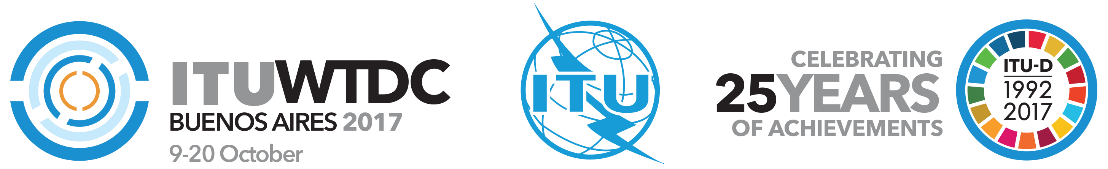 الفريق الاستشاري لتنمية الاتصالات (TDAG)الاجتماع الثاني والعشرون، جنيف، 12-9 مايو 2017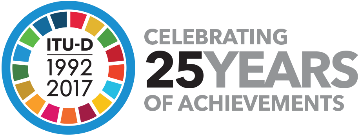 الوثيقة TDAG17-22/4-A16 مارس 2017الأصل: بالإنكليزيةمدير مكتب تنمية الاتصالاتمدير مكتب تنمية الاتصالاتمدير مكتب تنمية الاتصالاتتقرير الأداء لعام 2016تقرير الأداء لعام 2016تقرير الأداء لعام 2016ملخص:يعرض تقرير الأداء لعام 2016 حالة تنفيذ الأهداف والنتائج والنواتج المحددة في الخطة التشغيلية لقطاع تنمية الاتصالات بالاتحاد. ويركز التقرير على النتائج التي تحققت خلال تنفيذ أهداف ونتائج القطاع ونواتجه وكذلك على مؤشرات النتائج ومؤشرات الأداء.ويمكن الاطلاع على كامل التقرير في:	
https://www.itu.int/en/ITU-D/TIES_Protected/PerfReport2016.pdfالإجراء المطلوب:يُرجى من الفريق الاستشاري لتنمية الاتصالات (TDAG) الإحاطة علماً بهذا التقرير وتقديم أي توجيهات يراها مناسبة.المراجع:الرقم 215EA من اتفاقية الاتحاد.سيعقد المؤتمر العالمي المقبل لتنمية الاتصالات (WTDC) في بوينس آيرس، الأرجنتين، من 9 إلى 20 أكتوبر 2017. وقد بدأ بالفعل تحضير الوثائق الرئيسية للمؤتمر العالمي لتنمية الاتصالات لعام 2017 (WTDC-17)، والجهود جارية في الفريق الاستشاري لتنمية الاتصالات. واستعرض الفريق، في اجتماعه الذي عُقد في مارس 2016، مشاريع أولية لثلاث وثائق رئيسية أعدها فريق العمل بالمراسلة التابع له المعني بالخطة الاستراتيجية والخطة التشغيلية والإعلان، وهي:•	مساهمة قطاع تنمية الاتصالات في الخطة الاستراتيجية للاتحاد للفترة 2023-2020؛•	خطة عمل قطاع تنمية الاتصالات،•	إعلان المؤتمر العالمي لتنمية الاتصالات لعام 2017•	استعرض الفريق الاستشاري لتنمية الاتصالات أيضاً العمل الذي أجراه فريقا العمل بالمراسلة الآخران بشأن:•	النظام الداخلي لقطاع تنمية الاتصالات،•	تبسيط قرارات المؤتمر العالمي لتنمية الاتصالات.ويمكن الاطلاع على الوثائق الثلاث على الإنترنت. وأعضاء الاتحاد مدعوون إلى تقديم مساهمات خطية بشأن هذه المشاريع قبل نهاية يونيو 2016. واستناداً إلى هذه المساهمات، سيقوم رئيس فريق العمل بالمراسلة بتنقيح المشاريع الأولية إذا اقتضى الأمر ذلك. وبعدها ستُقدم المشاريع الأولية المنقحة للوثائق الثلاث ونتائج فريقي العمل بالمراسلة الآخرين إلى جميع الاجتماعات التحضيرية الإقليمية الستة (RPM) لإدراج أي مدخلات فيها. وسيكون الموضوع المقترح للمؤتمر العالمي لتنمية الاتصالات لعام 2017 هو "تكنولوجيا المعلومات والاتصالات من أجل تحقيق أهداف التنمية المستدامة" ("ICT4SDG") ويهدف إلى توجيه رسالة إلى العالم الخارجي عن توافق الاتحاد مع خطة التنمية المستدامة لعام 2030.وقد أقرّ مجلس الاتحاد في دورته لعام 2016 مشروع جدول أعمال المؤتمر العالمي لتنمية الاتصالات لعام 2017 (في الوثيقة C16/56) وحظي مشروع جدول الأعمال هذا بتأييد أغلبية الدول الأعضاء. وأُعِدَّ الموقع الشبكي للمؤتمر WTDC-17 ودُشِّن لكي يدعم نشر المعلومات (بما فيها التعاميم والوثائق والتقارير والمساهمات) على الدول الأعضاء وأعضاء القطاع بغية تسهيل الترويج لهذه الفعالية.وتراعى في عملية التحضير للمؤتمر WTDC-17 مبادئ الإدارة على أساس النتائج (RBM) المراعاة الواجبة سهراً على الربط بين الخطط الاستراتيجية والمالية والتشغيلية كما يقضي به القرار 72 (المراجَع في بوسان، 2014).سيعقد المؤتمر العالمي المقبل لتنمية الاتصالات (WTDC) في بوينس آيرس، الأرجنتين، من 9 إلى 20 أكتوبر 2017. وقد بدأ بالفعل تحضير الوثائق الرئيسية للمؤتمر العالمي لتنمية الاتصالات لعام 2017 (WTDC-17)، والجهود جارية في الفريق الاستشاري لتنمية الاتصالات. واستعرض الفريق، في اجتماعه الذي عُقد في مارس 2016، مشاريع أولية لثلاث وثائق رئيسية أعدها فريق العمل بالمراسلة التابع له المعني بالخطة الاستراتيجية والخطة التشغيلية والإعلان، وهي:•	مساهمة قطاع تنمية الاتصالات في الخطة الاستراتيجية للاتحاد للفترة 2023-2020؛•	خطة عمل قطاع تنمية الاتصالات،•	إعلان المؤتمر العالمي لتنمية الاتصالات لعام 2017•	استعرض الفريق الاستشاري لتنمية الاتصالات أيضاً العمل الذي أجراه فريقا العمل بالمراسلة الآخران بشأن:•	النظام الداخلي لقطاع تنمية الاتصالات،•	تبسيط قرارات المؤتمر العالمي لتنمية الاتصالات.ويمكن الاطلاع على الوثائق الثلاث على الإنترنت. وأعضاء الاتحاد مدعوون إلى تقديم مساهمات خطية بشأن هذه المشاريع قبل نهاية يونيو 2016. واستناداً إلى هذه المساهمات، سيقوم رئيس فريق العمل بالمراسلة بتنقيح المشاريع الأولية إذا اقتضى الأمر ذلك. وبعدها ستُقدم المشاريع الأولية المنقحة للوثائق الثلاث ونتائج فريقي العمل بالمراسلة الآخرين إلى جميع الاجتماعات التحضيرية الإقليمية الستة (RPM) لإدراج أي مدخلات فيها. وسيكون الموضوع المقترح للمؤتمر العالمي لتنمية الاتصالات لعام 2017 هو "تكنولوجيا المعلومات والاتصالات من أجل تحقيق أهداف التنمية المستدامة" ("ICT4SDG") ويهدف إلى توجيه رسالة إلى العالم الخارجي عن توافق الاتحاد مع خطة التنمية المستدامة لعام 2030.وقد أقرّ مجلس الاتحاد في دورته لعام 2016 مشروع جدول أعمال المؤتمر العالمي لتنمية الاتصالات لعام 2017 (في الوثيقة C16/56) وحظي مشروع جدول الأعمال هذا بتأييد أغلبية الدول الأعضاء. وأُعِدَّ الموقع الشبكي للمؤتمر WTDC-17 ودُشِّن لكي يدعم نشر المعلومات (بما فيها التعاميم والوثائق والتقارير والمساهمات) على الدول الأعضاء وأعضاء القطاع بغية تسهيل الترويج لهذه الفعالية.وتراعى في عملية التحضير للمؤتمر WTDC-17 مبادئ الإدارة على أساس النتائج (RBM) المراعاة الواجبة سهراً على الربط بين الخطط الاستراتيجية والمالية والتشغيلية كما يقضي به القرار 72 (المراجَع في بوسان، 2014).المساهمة في تحقيق غايات أهداف التنمية المستدامة: أهداف التنمية المستدامة: 1 و3 (الغاية 3.د) و5 و10 و16 (الغايات 16.5 و16.6 و16.8) و17 (الغايات 17.9 و17.16 و17.17 و17.18 و17.19)أهداف التنمية المستدامة: 1 و3 (الغاية 3.د) و5 و10 و16 (الغايات 16.5 و16.6 و16.8) و17 (الغايات 17.9 و17.16 و17.17 و17.18 و17.19)خطوط عمل القمة العالمية لمجتمع المعلوماتخطا العمل جيم1 وجيم11 للقمة العالمية لمجتمع المعلوماتخطا العمل جيم1 وجيم11 للقمة العالمية لمجتمع المعلوماتالقرارات:مقررا مؤتمر المندوبين المفوضين: 5 و13قرارات مؤتمر المندوبين المفوضين: 25 و71 و72 و77 و111 و131 و133 و135 و139 و140 و151 و154 و165 و167 و172مقررا مؤتمر المندوبين المفوضين: 5 و13قرارات مؤتمر المندوبين المفوضين: 25 و71 و72 و77 و111 و131 و133 و135 و139 و140 و151 و154 و165 و167 و172بدأت الاجتماعات التحضيرية الإقليمية بتنظيم الاجتماع التحضيري الإقليمي لبلدان كومنولث الدول المستقلة (CIS) في جمهورية قيرغيزستان في نوفمبر 2016؛ وأعقبه الاجتماع التحضيري الإقليمي لمنطقة إفريقيا في رواندا في ديسمبر 2016. واستُفيد في الاجتماعات استفادة كاملة من المكاتب الإقليمية لتسهيل العملية التحضيرية على الصعيد الإقليمي. وتم في يوليو 2016 إعداد المواقع الشبكية الخاصة بالاجتماعات التحضيرية الإقليمية لدعم تبادل المعلومات (بما في ذلك التعاميم والوثائق والتقارير والمساهمات) مع الدول الأعضاء وأعضاء القطاع من أجل تسهيل الترويج للفعاليات.بدأت الاجتماعات التحضيرية الإقليمية بتنظيم الاجتماع التحضيري الإقليمي لبلدان كومنولث الدول المستقلة (CIS) في جمهورية قيرغيزستان في نوفمبر 2016؛ وأعقبه الاجتماع التحضيري الإقليمي لمنطقة إفريقيا في رواندا في ديسمبر 2016. واستُفيد في الاجتماعات استفادة كاملة من المكاتب الإقليمية لتسهيل العملية التحضيرية على الصعيد الإقليمي. وتم في يوليو 2016 إعداد المواقع الشبكية الخاصة بالاجتماعات التحضيرية الإقليمية لدعم تبادل المعلومات (بما في ذلك التعاميم والوثائق والتقارير والمساهمات) مع الدول الأعضاء وأعضاء القطاع من أجل تسهيل الترويج للفعاليات.المساهمة في تحقيق غايات أهداف التنمية المستدامة:أهداف التنمية المستدامة: 1 و3، (الغاية 3.د) و5 و10 و16 (الغايات 16.5 و16.6 و16.8) و17 (الغايات 17.9 و17.16 و17.17 و17.18 و17.19).أهداف التنمية المستدامة: 1 و3، (الغاية 3.د) و5 و10 و16 (الغايات 16.5 و16.6 و16.8) و17 (الغايات 17.9 و17.16 و17.17 و17.18 و17.19).خطوط عمل القمة العالمية لمجتمع المعلوماتخطا العمل جيم1 وجيم11 للقمة العالمية لمجتمع المعلوماتخطا العمل جيم1 وجيم11 للقمة العالمية لمجتمع المعلوماتالقرارات:مقررا مؤتمر المندوبين المفوضين: 5 و13قرارات مؤتمر المندوبين المفوضين: 25 و71 و111 و135 و140 و165 و167 و172مقررا مؤتمر المندوبين المفوضين: 5 و13قرارات مؤتمر المندوبين المفوضين: 25 و71 و111 و135 و140 و165 و167 و172عُقد الاجتماع الـحادي والعشرون للفريق الاستشاري (TDAG) في مقر الاتـحاد في جنيف من 16 إلى 18 مارس 2016. وخلال هذا الاجتماع، أطلق الفريق الاستشاري الأعمال التحضيرية للمؤتمر العالمي لتنمية الاتصالات لعام 2017 على النحو المحدد أعلاه واستعرض ما يلي:-	الأعمال التحضيرية للمؤتمر العالمي السابع لتنمية الاتصالات لعام (WTDC-17) 2017 الذي سيُعقد في الربع الأخير من عام 2017. ويتم التخطيط على قدم وساق لإجراء ستة اجتماعات تحضيرية إقليمية تمهّد للمؤتمر فضلاً عن عقد منتديات إقليمية للتنمية في الربع الأخير من عام 2016 والربع الأول من عام 2017.-	تنفيذ الخطة الاستراتيجية والخطة التشغيلية لعام 2015 لقطاع تنمية الاتصالات، بما في ذلك المبادرات الإقليمية.-	الخطة التشغيلية الرباعية المتجددة لقطاع تنمية الاتصالات للفترة 2020-2017، بما فيها التقرير المرحلي الصادر عن فريق العمل بالمراسلة التابع للفريق الاستشاري لتنمية الاتصالات والمعني بالخطتين الاستراتيجية والتشغيلية والإعلان.-	مساهمة قطاع تنمية الاتصالات في تنفيذ خطة عمل القمة العالمية لمجتمع المعلومات، بما في ذلك الاستعراض الشامل للجمعية العامة للأمم المتحدة وأهداف التنمية المستدامة.-	طرائق العمل، بما في ذلك التقرير المرحلي المقدم من فريق العمل بالمراسلة التابع للفريق الاستشاري لتنمية الاتصالات والمعني بالنظام الداخلي لقطاع تنمية الاتصالات (القرار 1 للمؤتمر العالمي لتنمية الاتصالات).-	التعاون مع القطاعين الآخرين بما في ذلك في إعداد تقرير مرحلي عن فريق التنسيق المشترك بين القطاعات المعني بالقضايا ذات الاهتمام المشترك.-	المسائل المتصلة بلجان الدراسات لقطاع تنمية الاتصالات.-	المسائل المتصلة بالعضوية والشراكات والابتكار.-	نتائج جمعية الاتصالات الراديوية (30-26 نوفمبر 2015) والمؤتمر العالمي للاتصالات الراديوية (27-2 نوفمبر 2015) التي لها تأثير على عمل قطاع تنمية الاتصالات.-	وعُقدت الاجتماعات الثلاثة التالية قبل يوم واحد من اجتماع الفريق الاستشاري لتنمية الاتصالات، في 15 مارس 2016:•	فريق العمل بالمراسلة المعني بالنظام الداخلي لقطاع تنمية الاتصالات (القرار 1 للمؤتمر العالمي لتنمية الاتصالات).•	فريق العمل بالمراسلة المعني بالخطتين الاستراتيجية والتشغيلية والإعلان.•	فريق التنسيق المشترك بين القطاعات المعني بالقضايا ذات الاهتمام المشترك.عُقد الاجتماع الـحادي والعشرون للفريق الاستشاري (TDAG) في مقر الاتـحاد في جنيف من 16 إلى 18 مارس 2016. وخلال هذا الاجتماع، أطلق الفريق الاستشاري الأعمال التحضيرية للمؤتمر العالمي لتنمية الاتصالات لعام 2017 على النحو المحدد أعلاه واستعرض ما يلي:-	الأعمال التحضيرية للمؤتمر العالمي السابع لتنمية الاتصالات لعام (WTDC-17) 2017 الذي سيُعقد في الربع الأخير من عام 2017. ويتم التخطيط على قدم وساق لإجراء ستة اجتماعات تحضيرية إقليمية تمهّد للمؤتمر فضلاً عن عقد منتديات إقليمية للتنمية في الربع الأخير من عام 2016 والربع الأول من عام 2017.-	تنفيذ الخطة الاستراتيجية والخطة التشغيلية لعام 2015 لقطاع تنمية الاتصالات، بما في ذلك المبادرات الإقليمية.-	الخطة التشغيلية الرباعية المتجددة لقطاع تنمية الاتصالات للفترة 2020-2017، بما فيها التقرير المرحلي الصادر عن فريق العمل بالمراسلة التابع للفريق الاستشاري لتنمية الاتصالات والمعني بالخطتين الاستراتيجية والتشغيلية والإعلان.-	مساهمة قطاع تنمية الاتصالات في تنفيذ خطة عمل القمة العالمية لمجتمع المعلومات، بما في ذلك الاستعراض الشامل للجمعية العامة للأمم المتحدة وأهداف التنمية المستدامة.-	طرائق العمل، بما في ذلك التقرير المرحلي المقدم من فريق العمل بالمراسلة التابع للفريق الاستشاري لتنمية الاتصالات والمعني بالنظام الداخلي لقطاع تنمية الاتصالات (القرار 1 للمؤتمر العالمي لتنمية الاتصالات).-	التعاون مع القطاعين الآخرين بما في ذلك في إعداد تقرير مرحلي عن فريق التنسيق المشترك بين القطاعات المعني بالقضايا ذات الاهتمام المشترك.-	المسائل المتصلة بلجان الدراسات لقطاع تنمية الاتصالات.-	المسائل المتصلة بالعضوية والشراكات والابتكار.-	نتائج جمعية الاتصالات الراديوية (30-26 نوفمبر 2015) والمؤتمر العالمي للاتصالات الراديوية (27-2 نوفمبر 2015) التي لها تأثير على عمل قطاع تنمية الاتصالات.-	وعُقدت الاجتماعات الثلاثة التالية قبل يوم واحد من اجتماع الفريق الاستشاري لتنمية الاتصالات، في 15 مارس 2016:•	فريق العمل بالمراسلة المعني بالنظام الداخلي لقطاع تنمية الاتصالات (القرار 1 للمؤتمر العالمي لتنمية الاتصالات).•	فريق العمل بالمراسلة المعني بالخطتين الاستراتيجية والتشغيلية والإعلان.•	فريق التنسيق المشترك بين القطاعات المعني بالقضايا ذات الاهتمام المشترك.المساهمة في تحقيق غايات أهداف التنمية المستدامة:أهداف التنمية المستدامة: 1 و3 (الغاية 3.د) و5 و10 و16 (الغايات 16.5 و16.6 و16.8) و17 (الغايات 17.9 و17.16 و17.17 و17.18 و17.19).أهداف التنمية المستدامة: 1 و3 (الغاية 3.د) و5 و10 و16 (الغايات 16.5 و16.6 و16.8) و17 (الغايات 17.9 و17.16 و17.17 و17.18 و17.19).خطوط عمل القمة العالمية لمجتمع المعلوماتخطا العمل جيم1 وجيم11 للقمة العالمية لمجتمع المعلوماتخطا العمل جيم1 وجيم11 للقمة العالمية لمجتمع المعلوماتالقرارات:مقررا مؤتمر المندوبين المفوضين: 5 و13قرارات مؤتمر المندوبين المفوضين: 25 و71 و111 و135 و140 و151 و154 و165 و166 و167 و172مقررا مؤتمر المندوبين المفوضين: 5 و13قرارات مؤتمر المندوبين المفوضين: 25 و71 و111 و135 و140 و151 و154 و165 و166 و167 و172في أبريل 2016، عقدت كل من لجنتي دراسات قطاع تنمية الاتصالات في الاتحاد المجموعة الثانية من اجتماعات فريق المقرِّر. ونتيجةً للمساهمات الهادفة والعالية الجودة التي وردت للنظر فيها، حققَّت اجتماعات أفرقة المقرِّر الثمانية عشر تقدماً جيداً على صعيد صوغ نص مخرَجاتها. وتمثل الغرض الرئيسي من اجتماعات أفرقة المقرر هذه في ضمان تحقيق تقدم جيد في صوغ نص المخرجات النهائية لكي تعرض للموافقة على الاجتماعين الأخيرين للجنة الدراسات 1 ولجنة الدراسات 2 المقرر عقدهما من 27 مارس إلى 7 أبريل 2017. وتضمن تقرير التنفيذ للفترة من 4 يناير إلى سبتمبر 2016 استعراض نتائج استبيانات واستقصاءات، ودعوات لتقديم مساهمات، وتقييماً للحاجة إلى تقديم مدخلات إضافية.ولتحقيق تقدم في العمل المتعلق بموضوعي الدراسة وإعداد المدخلات المستهدفة لاجتماعات أفرقة المقرر، عُقدت اجتماعات للخبراء في بودابست (هنغاريا) في فبراير 2016 بشأن المسألة 8/1 (فحص استراتيجيات وطرائق الانتقال من الإذاعة التماثلية إلى الإذاعة الرقمية للأرض وتنفيذ خدمات جديدة) والقرار 9 (إدارة الطيف من أجل البلدان النامية)، إلى جانب عقد ورشة عمل بشأن إدارة الطيف وإدارة الإذاعة التلفزيونية الرقمية للأرض. وأحرز الفريقان المعنيان بالمسألة 8/1 والقرار 9 تقدماً كبيراً بشأن مشاريع مخرَجاتهما وتمكَّنا من الحصول على مزيد من المساهمات والمحتويات من خلال عقد ورشة العمل المتصلة بهما.وأجريت الأعمال التحضيرية لاجتماع الخبراء المعنيين بالمسألة 6/1 المقرر عقده في تشونغكينغ (جمهورية الصين الشعبية) بالتزامن مع ورشة عمل بشأن حماية المستهلك في سياق الاقتصاد التعاوني الرقمي. وعقد الاجتماعان من 9 إلى 11 نوفمبر 2016.وعقدت كل من لجنتي دراسات قطاع تنمية الاتصالات في الاتحاد اجتماعها الثالث لفترة الدراسات 2017-2014 من 19 إلى 30 سبتمبر 2016. وحقق الفريقان تقدماً كبيراً في إنجاز مخرجاتهما المتوقعة. وعينت لجنة الدراسات 1 ثلاثة نواب للمقررين المعنيين بالمسائل 2/1 و5/1 و8/1 ونائب رئيس جديد للقرار 9، في حين عينت لجنة الدراسات 2 مقرريْن مشاركيْن للمسألة 8/2. وعُقدت ورشة عمل حول الاتصالات في حالات الطوارئ والإغاثة في حالات الكوارث بالتزامن مع اجتماعات لجنة الدراسات 2 في 27 سبتمبر 2016.وأتيحت للمرة الأولى فرص لرعاية أنشطة، مثل المعارض والفعاليات الجانبية والاجتماعية، وقت اجتماعات لجنتي الدراسات 1 و2 لقطاع تنمية الاتصالات التي عُقدت في عام 2016. وبفضل الرعاة، أمكن جمع أموال إضافية لمنح الزمالة.وعقدت لجان الدراسات التابعة لقطاع تنمية الاتصالات اجتماعها الثالث لفترة الدراسة 2017-2014 من 19 إلى 30 سبتمبر 2016.وعُقد اجتماع الخبراء المعنيين بالمسألة 6/1 في تشونغكينغ، بجمهورية الصين الشعبية، بالتزامن مع ورشة عمل بشأن حماية المستهلك في سياق الاقتصاد التعاوني الرقمي. واستعرض الفريق المعني بالمسألة 6/1 مشاريع مخرجاته بهدف عرض تقرير شبه نهائي خلال اجتماع فريق المقرر في يناير 2017. وأمكن خلال هذين الاجتماعين الحصول على مساهمات إضافية ومحتوى إضافي من خلال عقد ورش العمل المتصلة بهما.في أبريل 2016، عقدت كل من لجنتي دراسات قطاع تنمية الاتصالات في الاتحاد المجموعة الثانية من اجتماعات فريق المقرِّر. ونتيجةً للمساهمات الهادفة والعالية الجودة التي وردت للنظر فيها، حققَّت اجتماعات أفرقة المقرِّر الثمانية عشر تقدماً جيداً على صعيد صوغ نص مخرَجاتها. وتمثل الغرض الرئيسي من اجتماعات أفرقة المقرر هذه في ضمان تحقيق تقدم جيد في صوغ نص المخرجات النهائية لكي تعرض للموافقة على الاجتماعين الأخيرين للجنة الدراسات 1 ولجنة الدراسات 2 المقرر عقدهما من 27 مارس إلى 7 أبريل 2017. وتضمن تقرير التنفيذ للفترة من 4 يناير إلى سبتمبر 2016 استعراض نتائج استبيانات واستقصاءات، ودعوات لتقديم مساهمات، وتقييماً للحاجة إلى تقديم مدخلات إضافية.ولتحقيق تقدم في العمل المتعلق بموضوعي الدراسة وإعداد المدخلات المستهدفة لاجتماعات أفرقة المقرر، عُقدت اجتماعات للخبراء في بودابست (هنغاريا) في فبراير 2016 بشأن المسألة 8/1 (فحص استراتيجيات وطرائق الانتقال من الإذاعة التماثلية إلى الإذاعة الرقمية للأرض وتنفيذ خدمات جديدة) والقرار 9 (إدارة الطيف من أجل البلدان النامية)، إلى جانب عقد ورشة عمل بشأن إدارة الطيف وإدارة الإذاعة التلفزيونية الرقمية للأرض. وأحرز الفريقان المعنيان بالمسألة 8/1 والقرار 9 تقدماً كبيراً بشأن مشاريع مخرَجاتهما وتمكَّنا من الحصول على مزيد من المساهمات والمحتويات من خلال عقد ورشة العمل المتصلة بهما.وأجريت الأعمال التحضيرية لاجتماع الخبراء المعنيين بالمسألة 6/1 المقرر عقده في تشونغكينغ (جمهورية الصين الشعبية) بالتزامن مع ورشة عمل بشأن حماية المستهلك في سياق الاقتصاد التعاوني الرقمي. وعقد الاجتماعان من 9 إلى 11 نوفمبر 2016.وعقدت كل من لجنتي دراسات قطاع تنمية الاتصالات في الاتحاد اجتماعها الثالث لفترة الدراسات 2017-2014 من 19 إلى 30 سبتمبر 2016. وحقق الفريقان تقدماً كبيراً في إنجاز مخرجاتهما المتوقعة. وعينت لجنة الدراسات 1 ثلاثة نواب للمقررين المعنيين بالمسائل 2/1 و5/1 و8/1 ونائب رئيس جديد للقرار 9، في حين عينت لجنة الدراسات 2 مقرريْن مشاركيْن للمسألة 8/2. وعُقدت ورشة عمل حول الاتصالات في حالات الطوارئ والإغاثة في حالات الكوارث بالتزامن مع اجتماعات لجنة الدراسات 2 في 27 سبتمبر 2016.وأتيحت للمرة الأولى فرص لرعاية أنشطة، مثل المعارض والفعاليات الجانبية والاجتماعية، وقت اجتماعات لجنتي الدراسات 1 و2 لقطاع تنمية الاتصالات التي عُقدت في عام 2016. وبفضل الرعاة، أمكن جمع أموال إضافية لمنح الزمالة.وعقدت لجان الدراسات التابعة لقطاع تنمية الاتصالات اجتماعها الثالث لفترة الدراسة 2017-2014 من 19 إلى 30 سبتمبر 2016.وعُقد اجتماع الخبراء المعنيين بالمسألة 6/1 في تشونغكينغ، بجمهورية الصين الشعبية، بالتزامن مع ورشة عمل بشأن حماية المستهلك في سياق الاقتصاد التعاوني الرقمي. واستعرض الفريق المعني بالمسألة 6/1 مشاريع مخرجاته بهدف عرض تقرير شبه نهائي خلال اجتماع فريق المقرر في يناير 2017. وأمكن خلال هذين الاجتماعين الحصول على مساهمات إضافية ومحتوى إضافي من خلال عقد ورش العمل المتصلة بهما.المساهمة في تحقيق غايات أهداف التنمية المستدامة:أهداف التنمية المستدامة: 1 (الغاية 1.ب) و3 (الغاية 3.د) و5 و10 و16 (الغايات 16.5 و16.6 و16.10) و17 (الغايات 17.9 و17.16 و17.17 و17.18).أهداف التنمية المستدامة: 1 (الغاية 1.ب) و3 (الغاية 3.د) و5 و10 و16 (الغايات 16.5 و16.6 و16.10) و17 (الغايات 17.9 و17.16 و17.17 و17.18).خطوط عمل القمة العالمية لمجتمع المعلوماتخطا العمل جيم1 وجيم11 للقمة العالمية لمجتمع المعلوماتخطا العمل جيم1 وجيم11 للقمة العالمية لمجتمع المعلوماتالقراراتمقررا مؤتمر المندوبين المفوضين: 5 و13قرارات مؤتمر المندوبين المفوضين: 25 و71 و133 و135 و140 و154 و165 و166 و167 و172مقررا مؤتمر المندوبين المفوضين: 5 و13قرارات مؤتمر المندوبين المفوضين: 25 و71 و133 و135 و140 و154 و165 و166 و167 و172يعقد قطاع تنمية الاتصالات في الاتحاد منتديات عالمية وإقليمية للتباحث في الاتجاهات العالمية على صعيد التنظيم مخصَّصة لأعضاء القطاع وغيرهم من أصحاب المصلحة المعنيين على المستويين الوطني والدولي، عن طريق تنظيم الندوة العالمية لمنظِّمي الاتصالات (GSR) والحوارات الاستراتيجية بشأن قضايا الساعة السياساتية والقانونية والتنظيمية، والمسائل الاقتصادية والمالية، والتطورات التي تشهدها الأسواق. إن الندوة العالمية لمنظِّمي الاتصالات هي المحفل السنوي العالمي الذي يلتقي فيه المنظِّمون لتبادل آرائهم وخبراتهم، على نحو يتكلل باعتماد المبادئ التوجيهية المتعلقة بأفضل الممارسات.ويوفر قطاع تنمية الاتصالات في الاتحاد بيانات وأدوات بحث وتحليل (التقارير عن اتجاهات الإصلاح في الاتصالات، وأوراق المناقشة الخاصة بالندوة العالمية لمنظِّمي الاتصالات، والمنشورات، والبوابات الإلكترونية، وقواعد البيانات) لدعم أعضائه في تحديد وإعداد وتنفيذ ومراجعة الاستراتيجيات والأطر السياساتية والقانونية والتنظيمية المتسمة بالشفافية والتماسك والطابع الاستشرافي، وفي الانتقال إلى اتخاذ القرارات على نحو مستند إلى الأدلة.ويوفر قطاع تنمية الاتصالات أيضاً أدوات لتبادل المعارف ومنصات للتمكين من التحاور الجامع والتعاون المعزَّز بغية مساعدة البلدان في التوصل إلى مجتمع معلومات أكثر اتساماً بالطابع الجامع وشحذ الوعي على المستويين الوطني والإقليمي بأهمية البيئة التمكينية.وعمد قطاع تنمية الاتصالات إلى تحسين الوعي وبناء القدرات من خلال عقد دورات تدريبية وورش عمل وحلقات دراسية ومنتديات ومؤتمرات ركّزت على تنمية تكنولوجيا المعلومات والاتصالات، والبنية التحتية للنطاق العريض وتطبيقاته وخدماته، وتطوير البنية التحتية، وإدارة الطيف والقضايا ذات الصلة، وتنسيق السواتل، وتنفيذ الإصدار السادس لبروتوكول الإنترنت (IPv6)، والنفاذ إلى الإنترنت، والمطابقة وقابلية التشغيل البيني، والتسعير.وقدم قطاع تنمية الاتصالات مساعدة مباشرة لكثير من البلدان لبناء القدرات في مجال مراقبة الطيف؛ والنهج المنسق لالتزام الخدمة الشاملة مع إدراج النفاذ إلى النطاق العريض؛ وتدريب العاملين بالجهاز القضائي في مجال تفسير وتطبيق قوانين تكنولوجيا المعلومات والاتصالات؛ والترخيص الإلكتروني والتشريع الثانوي؛ ووضع خطط النطاق العريض الوطنية؛ وما إلى ذلك.يعقد قطاع تنمية الاتصالات في الاتحاد منتديات عالمية وإقليمية للتباحث في الاتجاهات العالمية على صعيد التنظيم مخصَّصة لأعضاء القطاع وغيرهم من أصحاب المصلحة المعنيين على المستويين الوطني والدولي، عن طريق تنظيم الندوة العالمية لمنظِّمي الاتصالات (GSR) والحوارات الاستراتيجية بشأن قضايا الساعة السياساتية والقانونية والتنظيمية، والمسائل الاقتصادية والمالية، والتطورات التي تشهدها الأسواق. إن الندوة العالمية لمنظِّمي الاتصالات هي المحفل السنوي العالمي الذي يلتقي فيه المنظِّمون لتبادل آرائهم وخبراتهم، على نحو يتكلل باعتماد المبادئ التوجيهية المتعلقة بأفضل الممارسات.ويوفر قطاع تنمية الاتصالات في الاتحاد بيانات وأدوات بحث وتحليل (التقارير عن اتجاهات الإصلاح في الاتصالات، وأوراق المناقشة الخاصة بالندوة العالمية لمنظِّمي الاتصالات، والمنشورات، والبوابات الإلكترونية، وقواعد البيانات) لدعم أعضائه في تحديد وإعداد وتنفيذ ومراجعة الاستراتيجيات والأطر السياساتية والقانونية والتنظيمية المتسمة بالشفافية والتماسك والطابع الاستشرافي، وفي الانتقال إلى اتخاذ القرارات على نحو مستند إلى الأدلة.ويوفر قطاع تنمية الاتصالات أيضاً أدوات لتبادل المعارف ومنصات للتمكين من التحاور الجامع والتعاون المعزَّز بغية مساعدة البلدان في التوصل إلى مجتمع معلومات أكثر اتساماً بالطابع الجامع وشحذ الوعي على المستويين الوطني والإقليمي بأهمية البيئة التمكينية.وعمد قطاع تنمية الاتصالات إلى تحسين الوعي وبناء القدرات من خلال عقد دورات تدريبية وورش عمل وحلقات دراسية ومنتديات ومؤتمرات ركّزت على تنمية تكنولوجيا المعلومات والاتصالات، والبنية التحتية للنطاق العريض وتطبيقاته وخدماته، وتطوير البنية التحتية، وإدارة الطيف والقضايا ذات الصلة، وتنسيق السواتل، وتنفيذ الإصدار السادس لبروتوكول الإنترنت (IPv6)، والنفاذ إلى الإنترنت، والمطابقة وقابلية التشغيل البيني، والتسعير.وقدم قطاع تنمية الاتصالات مساعدة مباشرة لكثير من البلدان لبناء القدرات في مجال مراقبة الطيف؛ والنهج المنسق لالتزام الخدمة الشاملة مع إدراج النفاذ إلى النطاق العريض؛ وتدريب العاملين بالجهاز القضائي في مجال تفسير وتطبيق قوانين تكنولوجيا المعلومات والاتصالات؛ والترخيص الإلكتروني والتشريع الثانوي؛ ووضع خطط النطاق العريض الوطنية؛ وما إلى ذلك.المساهمة في تحقيق غايات أهداف التنمية المستدامة:أهداف التنمية المستدامة: 1 (الغايات 1.1 و2.1 و3.1 و4.1 و5.1 و1.أ و1.ب)، و2 (الغايات 3.2 و4.2 و2.ج) و3 (الغايتان 8.3 و3.د)، و4 (الغايات 3.4 و4.4 و5.4 و7.4 و4.ج)، و5 (الغايتان 1.5 و5.ب) و7 (الغايتان 7.أ و7.ب) و8 (الغايات 2.8 و3.8 و9.8 و10.8)، و9 (الغايات 1.9 و3.9 و5.9 و9.أ و9.ج) و10 (الغايتان 3.10 و10.ج) و11 (الغاية 1.11) و12 (الغايتان 8.12 و12.ب) و13 (الغاية 3.13) و16 (الغايات 6.16 و7.16 و8.16 و10.16 و16.ب) و17 (الغايات 6.17 و8.17 و9.17 و14.17 و16.17 و17.17)أهداف التنمية المستدامة: 1 (الغايات 1.1 و2.1 و3.1 و4.1 و5.1 و1.أ و1.ب)، و2 (الغايات 3.2 و4.2 و2.ج) و3 (الغايتان 8.3 و3.د)، و4 (الغايات 3.4 و4.4 و5.4 و7.4 و4.ج)، و5 (الغايتان 1.5 و5.ب) و7 (الغايتان 7.أ و7.ب) و8 (الغايات 2.8 و3.8 و9.8 و10.8)، و9 (الغايات 1.9 و3.9 و5.9 و9.أ و9.ج) و10 (الغايتان 3.10 و10.ج) و11 (الغاية 1.11) و12 (الغايتان 8.12 و12.ب) و13 (الغاية 3.13) و16 (الغايات 6.16 و7.16 و8.16 و10.16 و16.ب) و17 (الغايات 6.17 و8.17 و9.17 و14.17 و16.17 و17.17)خطوط عمل القمة العالمية لمجتمع المعلوماتخط العمل جيم6 للقمة العالمية لمجتمع المعلومات من خطة عمل جنيف والفقرات من 112 إلى 119 من برنامج عمل تونس بشأن مجتمع المعلوماتخط العمل جيم6 للقمة العالمية لمجتمع المعلومات من خطة عمل جنيف والفقرات من 112 إلى 119 من برنامج عمل تونس بشأن مجتمع المعلوماتالقرارات:مقررا مؤتمر المندوبين المفوضين: 5 و13قرارات مؤتمر المندوبين المفوضين: 25 و71 و102 و135 و138 و154 و165مقررا مؤتمر المندوبين المفوضين: 5 و13قرارات مؤتمر المندوبين المفوضين: 25 و71 و102 و135 و138 و154 و165يواصل قطاع تنمية الاتصالات تنفيذ وتحديث خرائط الإرسال التفاعلية الأرضية لدى الاتحاد على الخط. فقد حُدِّثت باستمرار خرائط الإرسال التفاعلية لدى الاتحاد في جميع المناطق (لشبكة الألياف البصرية الأساسية عريضة النطاق، ولوصلات الموجات الصغرية والمحطات الأرضية الساتلية والكبلات البحرية) وأتيحت عبر شبكة الإنترنت. وثمة خطة قيد الإعداد لإدراج نقاط تبادل الإنترنت (IXP) ضمن خرائط الإرسال التفاعلية لدى الاتحاد. وفي الفترة المشمولة بهذا التقرير، عرضت الخرائط معلومات مستمدة من 340 شبكة مشغل واقعة في 157 بلداً. وغطت البحوث المتعلقة بوصلات الإرسال km 8 636 402 من الطرقات واستُنسخ على الخرائط km 2 123 090 منها.وأُعد تقرير عن تنفيذ البنية التحتية المتطورة للاتصالات/تكنولوجيا المعلومات والاتصالات في البلدان النامية: وحُددت الجوانب التقنية والاقتصادية والسياساتية وعُرضت على جميع المشاركين في لجان الدراسات التابعة لقطاع تنمية الاتصالات. ويقدم التقرير البنية التحتية الأساسية للاتصالات/تكنولوجيا المعلومات والاتصالات وتكنولوجياتها فضلاً عن الجوانب الاقتصادية والسياساتية التي تدعم الاعتماد الفعلي لشبكات الجيل التالي. ويشير التقرير إلى ما يزيد عن 200 منشور صادر عن الاتحاد (مثل تقارير لجان الدراسات بقطاع تنمية الاتصالات، والمبادئ التوجيهية للاتحاد، وتوصيات الاتحاد المقدمة من جميع القطاعات).ووفقاً للقرار 47 الصادر عن المؤتمر العالمي لتنمية الاتصالات (WTDC)، عقدت منتديات ودورات تدريبية إقليمية بشأن المطابقة وقابلية التشغيل البيني (C&I)، بالتعاون مع مكتب تقييس الاتصالات ومكتب الاتصالات الراديوية، تم التركيز فيها على إجراءات تقييم المطابقة، واختبارات إقرار النوع للمطاريف المتنقلة، ومختلف مجالات اختبار المطابقة وقابلية التشغيل البيني في إفريقيا والأمريكتين والدول العربية ومنطقة آسيا والمحيط الهادئ وكومنولث الدول المستقلة.ويزداد التكامل الإقليمي مع تطور البنية التحتية لتكنولوجيا المعلومات والاتصالات، بفضل دراسات التقييم التي تجرى في المناطق بما فيها اتحاد المغرب العربي (UMA) ومجموعة شرق إفريقيا (EAC) واللجنة التقنية الإقليمية للاتصالات (COMTELCA) والاتحاد الكاريبي للاتصالات (CTU)، من أجل التشجيع على استحداث برامج منسقة في مجال المطابقة وقابلية التشغيل البيني، لا سيما من خلال استحداث نظام الاعتراف المتبادل.ويُستعمل حالياً نظام إدارة الطيف لفائدة البلدان النامية (SMS4DC) في أكثر من 40 بلداً، وقُدم تدريب على هذا النظام لعدد كبير من البلدان.وأُعدت مبادئ توجيهية لمساعدة البلدان على وضع جدولها الوطني لتوزيع الترددات، وعمليات تقييم إدارة الطيف على الصعيد الوطني، والدعوة إلى تقديم العروض لنظام مراقبة الطيف الوطني، ووضع أنظمة لرسوم الطيف.وتم بناء قدرات أعضاء الاتحاد في عدد من القضايا المتعلقة بشبكات الاتصالات/تكنولوجيا المعلومات والاتصالات.ووفرت مساعدة مباشرة في مجال تخطيط الترددات؛ والخطط الأساسية لإدارة الطيف؛ والانتقال من البث التلفزيوني التماثلي للأرض إلى البث التلفزيوني الرقمي للأرض؛ وقضايا تقنية أخرى.يواصل قطاع تنمية الاتصالات تنفيذ وتحديث خرائط الإرسال التفاعلية الأرضية لدى الاتحاد على الخط. فقد حُدِّثت باستمرار خرائط الإرسال التفاعلية لدى الاتحاد في جميع المناطق (لشبكة الألياف البصرية الأساسية عريضة النطاق، ولوصلات الموجات الصغرية والمحطات الأرضية الساتلية والكبلات البحرية) وأتيحت عبر شبكة الإنترنت. وثمة خطة قيد الإعداد لإدراج نقاط تبادل الإنترنت (IXP) ضمن خرائط الإرسال التفاعلية لدى الاتحاد. وفي الفترة المشمولة بهذا التقرير، عرضت الخرائط معلومات مستمدة من 340 شبكة مشغل واقعة في 157 بلداً. وغطت البحوث المتعلقة بوصلات الإرسال km 8 636 402 من الطرقات واستُنسخ على الخرائط km 2 123 090 منها.وأُعد تقرير عن تنفيذ البنية التحتية المتطورة للاتصالات/تكنولوجيا المعلومات والاتصالات في البلدان النامية: وحُددت الجوانب التقنية والاقتصادية والسياساتية وعُرضت على جميع المشاركين في لجان الدراسات التابعة لقطاع تنمية الاتصالات. ويقدم التقرير البنية التحتية الأساسية للاتصالات/تكنولوجيا المعلومات والاتصالات وتكنولوجياتها فضلاً عن الجوانب الاقتصادية والسياساتية التي تدعم الاعتماد الفعلي لشبكات الجيل التالي. ويشير التقرير إلى ما يزيد عن 200 منشور صادر عن الاتحاد (مثل تقارير لجان الدراسات بقطاع تنمية الاتصالات، والمبادئ التوجيهية للاتحاد، وتوصيات الاتحاد المقدمة من جميع القطاعات).ووفقاً للقرار 47 الصادر عن المؤتمر العالمي لتنمية الاتصالات (WTDC)، عقدت منتديات ودورات تدريبية إقليمية بشأن المطابقة وقابلية التشغيل البيني (C&I)، بالتعاون مع مكتب تقييس الاتصالات ومكتب الاتصالات الراديوية، تم التركيز فيها على إجراءات تقييم المطابقة، واختبارات إقرار النوع للمطاريف المتنقلة، ومختلف مجالات اختبار المطابقة وقابلية التشغيل البيني في إفريقيا والأمريكتين والدول العربية ومنطقة آسيا والمحيط الهادئ وكومنولث الدول المستقلة.ويزداد التكامل الإقليمي مع تطور البنية التحتية لتكنولوجيا المعلومات والاتصالات، بفضل دراسات التقييم التي تجرى في المناطق بما فيها اتحاد المغرب العربي (UMA) ومجموعة شرق إفريقيا (EAC) واللجنة التقنية الإقليمية للاتصالات (COMTELCA) والاتحاد الكاريبي للاتصالات (CTU)، من أجل التشجيع على استحداث برامج منسقة في مجال المطابقة وقابلية التشغيل البيني، لا سيما من خلال استحداث نظام الاعتراف المتبادل.ويُستعمل حالياً نظام إدارة الطيف لفائدة البلدان النامية (SMS4DC) في أكثر من 40 بلداً، وقُدم تدريب على هذا النظام لعدد كبير من البلدان.وأُعدت مبادئ توجيهية لمساعدة البلدان على وضع جدولها الوطني لتوزيع الترددات، وعمليات تقييم إدارة الطيف على الصعيد الوطني، والدعوة إلى تقديم العروض لنظام مراقبة الطيف الوطني، ووضع أنظمة لرسوم الطيف.وتم بناء قدرات أعضاء الاتحاد في عدد من القضايا المتعلقة بشبكات الاتصالات/تكنولوجيا المعلومات والاتصالات.ووفرت مساعدة مباشرة في مجال تخطيط الترددات؛ والخطط الأساسية لإدارة الطيف؛ والانتقال من البث التلفزيوني التماثلي للأرض إلى البث التلفزيوني الرقمي للأرض؛ وقضايا تقنية أخرى.المساهمة في تحقيق غايات أهداف التنمية المستدامة:أهداف التنمية المستدامة: 1 (الغايتان 1.أ و4.1) و4 (الغايات 4.4 و6.4 و4.أ و4.ج) و6 (الغايات 5.6 و6.أ و6.ب) و7 (الغايتان 1.7 و7.ب) و8 (الغايتان 2.8 و5.8) و9 (الغايات 1.9 و4.9 و5.9 و9.أ و9.ب و9.ج) و11 (الغايات 1.11 و5.11 و11.أ و11.ب) و17 (الغايتان 3.17 و5.17)أهداف التنمية المستدامة: 1 (الغايتان 1.أ و4.1) و4 (الغايات 4.4 و6.4 و4.أ و4.ج) و6 (الغايات 5.6 و6.أ و6.ب) و7 (الغايتان 1.7 و7.ب) و8 (الغايتان 2.8 و5.8) و9 (الغايات 1.9 و4.9 و5.9 و9.أ و9.ب و9.ج) و11 (الغايات 1.11 و5.11 و11.أ و11.ب) و17 (الغايتان 3.17 و5.17)خطوط عمل القمة العالمية لمجتمع المعلوماتخطوط عمل القمة العالمية لمجتمع المعلومات جيم2 وجيم3 وجيم7 وجيم9 الواردة في خطة عمل جنيف بشأن البنية التحتية للمعلومات والاتصالات، والقسم المعنون "الآليات المالية لمواجهة تحديات تسخير تكنولوجيا المعلومات والاتصالات لأغراض التنمية" من برنامج عمل تونس بشأن مجتمع المعلومات.خطوط عمل القمة العالمية لمجتمع المعلومات جيم2 وجيم3 وجيم7 وجيم9 الواردة في خطة عمل جنيف بشأن البنية التحتية للمعلومات والاتصالات، والقسم المعنون "الآليات المالية لمواجهة تحديات تسخير تكنولوجيا المعلومات والاتصالات لأغراض التنمية" من برنامج عمل تونس بشأن مجتمع المعلومات.القرارات:مقررا مؤتمر المندوبين المفوضين: 5 و13قرارات مؤتمر المندوبين المفوضين: 25 و71 و101 و123 و176 و177 و178 و203مقررا مؤتمر المندوبين المفوضين: 5 و13قرارات مؤتمر المندوبين المفوضين: 25 و71 و101 و123 و176 و177 و178 و203من أجل المساهمة في سد فجوة الابتكار المتنامية، أدت عدة حوارات عن الابتكار مشار إليها أدناه إلى تعزيز المعارف وبناء القدرات لتحقيق الابتكار المتمحور على تكنولوجيا المعلومات والاتصالات على المستوى الوطني والإقليمي والعالمي، مثل:-	تقديم دعم سنوي لمسار الابتكار خلال تليكوم الاتحاد في عام 2016 حيث أجريت حوارات عن الابتكار خلال جلسات المنتدى المتعلقة بالتحديات المتعددة التي تواجه النظم الإيكولوجية للابتكار.-	تقديم دعم سنوي لمسار الابتكار خلال القمة العالمية لمجتمع المعلومات (WSIS) في عام 2016، حيث نُظمت حوارات للابتكار عن النظم الإيكولوجية للابتكار المتمحور على تكنولوجيا المعلومات والاتصالات. وشكلت الحوارات محافل للمعرفة والتوصيل الشبكي جمعت الخبراء وغير الخبراء لتناول التحديات والفرص المتعلقة بتدعيم القدرات الابتكارية للأعضاء وتناول الحاجة إلى إطار ابتكاري لقطاع تنمية الاتصالات.وعقب مشاورات وحوارات مستفيضة من شتى المناطق وفعاليات عالمية، وُضع إطار للابتكار حدد الأسس الرئيسية اللازمة لرصد النظم الإيكولوجية للابتكار المتمحور على تكنولوجيا المعلومات والاتصالات، وتشخيص هذه النظم، واستحداثها، والتأثير عليها. وسيشكل إطار الابتكار الخاص بقطاع تنمية الاتصالات نموذجاً أساسياً لمجموعة أدوات متصلة بالتقييم الذاتي يمكن أن يستخدمها الأعضاء كأساس يستند إليه لوضع البرامج والتوصيات السياساتية والمبادرات والمشاريع الرامية إلى تدعيم النظم الإيكولوجية للابتكار المتمحور على تكنولوجيا المعلومات والاتصالات على المستوى المحلي والوطني والإقليمي والعالمي.واستُحدث إطار ومنهجية الاستعراضات الوطنية المتعلقة بالنظم الإيكولوجية للابتكار المتمحور على تكنولوجيا المعلومات والاتصالات، من خلال مشاركة معقودة بين الاتحاد ومؤتـمر الأمم المتحدة للتجارة والتنمية (UNCTAD) ومنظمة الأمم المتحدة للتنمية الصناعية (UNIDO).وخضع هذا الإطار للتشاور والتنقيح مع الأعضاء، إبان القمة العالمية لمجتمع المعلومات لعام 2016 (WSIS 2016) في جنيف، حيث شارك فيه ما يزيد على 75 مشاركاً في ثلاث جلسات.كما أُقرّ هذا الإطار وروجع خلال الحوار بشأن الابتكار، الذي أقامه الاتحاد ومنظمة التعاون والتنمية في الميدان الاقتصادي (OECD) في سياق الاجتماع الوزاري لمنظمة التعاون والتنمية في الميدان الاقتصادي بشأن الاقتصاد الرقمي، الذي عُقد في 23 يونيو 2016 في كانكون بالمكسيك والذي قاده على نحو تفاعلي 20 خبيراً من الخبراء العالميين رفيعي المستوى المعنيين بالابتكار.وأُجري استعراض قُطري للابتكار المتمحور على تكنولوجيا المعلومات والاتصالات في ألبانيا، بالتعاون مع 50 مشاركاً من أصحاب المصلحة الرئيسيين الذين مثلوا 40 منظمة مشاركة من خلال مشروع ابتكاري عالمي استحدثته ومولته جمهورية كوريا. وتجري حالياً استعراضات قُطرية أخرى باستخدام نفس نهج التشاور القائم على عدة أصحاب مصلحة في رواندا وتايلاند في عام 2016. وتؤدي هذه الاستعراضات إلى وضع سياسات على مستوى القاعدة ومشاريع توصيات، وإلى اختبار وتطوير هذا النهج بالشراكة مع مؤتـمر الأمم المتحدة للتجارة والتنمية (UNCTAD) ومنظمة الأمم المتحدة للتنمية الصناعية (UNIDO).واستُحدثت أدوات للابتكار، وتدابير تسمح باستخدام عمليات ووسائل قائمة على الابتكارات في مجال تكنولوجيا المعلومات والاتصالات، من أجل وضع الابتكارات للمساعدة على تقييم النتائج، مثلاً:-	بوابة للابتكار (innovation.itu.int portal) ترمي إلى تعزيز تبادل المعارف والتواصل بين أصحاب المصلحة في النظم الإيكولوجية للابتكار المتمحور على تكنولوجيا المعلومات والاتصالات.-	أداة للإبداع المشترك (cocreate.itu.int) ترمي إلى تيسير الإبداع المشترك للأعضاء. واستُخدمت هذه الأداة للتوصل إلى إدارة العديد من الأفكار ضمن مكتب تنمية الاتصالات، بما في ذلك القيام مؤخراً بالابتكار المشترك لمواضيع من أجل الـمؤتـمر العالـمي لتنمية الاتصالات (WTDC) والتماس المساهمات من لجان الدراسات التابعة لقطاع تنمية الاتصالات، من خلال عملية تجريبية تبحث في مسألة المجتمع الذكي.-	استُحدثت منهجية لدراسة التصميمات (عملية الإبداع) متمحورة على إقامة حوارات عن الابتكار وإجراء عمليات للتقييم، ووضع أطر للابتكارات الرقمية.-	وفقاً لولاية الـمؤتـمر العالـمي لتنمية الاتصالات لعام 2014 (WTDC-14)، المتعلقة بالابتكار داخل الاتحاد، ولا سيما قطاع تنمية الاتصالات تحديداً، أقيمت مجموعة من الأنشطة لتلبية احتياجات الأعضاء والشركاء على نحو أفضل تضمنت عرض واستحداث أداة للابتكار المشترك بهدف تعزيز لجان الدراسات بقطاع تنمية الاتصالات، من ديسمبر 2015 حتى فبراير 2016 على التوالي، وانضم 27 عضواً من لجان الدراسات إلى النشاط المتعلق بأداة الابتكار المشترك.وعُقد الاجتماع السادس لرؤساء الهيئات التنظيمية في شرم الشيخ، بمصر، في 11 مايو 2016 باعتباره حدثاً سابقاً للندوة العالمية السادسة عشرة لمنظمي الاتصالات، وأكد فيها مجدداً 20 مشاركاً الحاجة إلى مجموعة مختارة من المقترحات المتفق عليها لتبادلها وتجريبها مع الهيئات التنظيمية المعنية.وإضافة إلى ذلك، أجري الحوار بين قادة دوائر الصناعة في 14 مايو 2016، بالتوازي مع مسار منظمي الاتصالات في اليوم الأخير من الندوة العالمية السادسة عشرة لمنظمي الاتصالات. وجمع الحوار أكثر من 30 مشاركاً من القطاع الخاص، وبُحث خلاله في أثر الابتكار المفتوح ونماذج الأعمال الجديدة على التنظيم التعاوني وعلى أهمية مؤشرات الأداء التنظيمية الرئيسية.وسيعقد الاجتماع السابع لرؤساء الهيئات التنظيمية في بانكوك، بتايلاند، في 13 نوفمبر 2016، باعتباره حدثاً سابقاً لتليكوم العالمي للاتحاد، ومن المتوقع أن يركز على دراسات حالات عملية ومقترحات مشاريع لإعدادها مستقبلاً.وعُقدت شراكات مع الهيئات الأكاديمية لتعزيز تنمية الاتصالات/تكنولوجيات المعلومات والاتصالات، ولا سيما استحداث تكنولوجيات جديدة وتدعيم الابتكار في مجال تكنولوجيا المعلومات والاتصالات، ويتم حالياً تدعيم هذه الشراكات بوسائل منها وضع دراسات ومحافل لتعزيز التعاون مع الأعضاء من الهيئات الأكاديمية:من أجل المساهمة في سد فجوة الابتكار المتنامية، أدت عدة حوارات عن الابتكار مشار إليها أدناه إلى تعزيز المعارف وبناء القدرات لتحقيق الابتكار المتمحور على تكنولوجيا المعلومات والاتصالات على المستوى الوطني والإقليمي والعالمي، مثل:-	تقديم دعم سنوي لمسار الابتكار خلال تليكوم الاتحاد في عام 2016 حيث أجريت حوارات عن الابتكار خلال جلسات المنتدى المتعلقة بالتحديات المتعددة التي تواجه النظم الإيكولوجية للابتكار.-	تقديم دعم سنوي لمسار الابتكار خلال القمة العالمية لمجتمع المعلومات (WSIS) في عام 2016، حيث نُظمت حوارات للابتكار عن النظم الإيكولوجية للابتكار المتمحور على تكنولوجيا المعلومات والاتصالات. وشكلت الحوارات محافل للمعرفة والتوصيل الشبكي جمعت الخبراء وغير الخبراء لتناول التحديات والفرص المتعلقة بتدعيم القدرات الابتكارية للأعضاء وتناول الحاجة إلى إطار ابتكاري لقطاع تنمية الاتصالات.وعقب مشاورات وحوارات مستفيضة من شتى المناطق وفعاليات عالمية، وُضع إطار للابتكار حدد الأسس الرئيسية اللازمة لرصد النظم الإيكولوجية للابتكار المتمحور على تكنولوجيا المعلومات والاتصالات، وتشخيص هذه النظم، واستحداثها، والتأثير عليها. وسيشكل إطار الابتكار الخاص بقطاع تنمية الاتصالات نموذجاً أساسياً لمجموعة أدوات متصلة بالتقييم الذاتي يمكن أن يستخدمها الأعضاء كأساس يستند إليه لوضع البرامج والتوصيات السياساتية والمبادرات والمشاريع الرامية إلى تدعيم النظم الإيكولوجية للابتكار المتمحور على تكنولوجيا المعلومات والاتصالات على المستوى المحلي والوطني والإقليمي والعالمي.واستُحدث إطار ومنهجية الاستعراضات الوطنية المتعلقة بالنظم الإيكولوجية للابتكار المتمحور على تكنولوجيا المعلومات والاتصالات، من خلال مشاركة معقودة بين الاتحاد ومؤتـمر الأمم المتحدة للتجارة والتنمية (UNCTAD) ومنظمة الأمم المتحدة للتنمية الصناعية (UNIDO).وخضع هذا الإطار للتشاور والتنقيح مع الأعضاء، إبان القمة العالمية لمجتمع المعلومات لعام 2016 (WSIS 2016) في جنيف، حيث شارك فيه ما يزيد على 75 مشاركاً في ثلاث جلسات.كما أُقرّ هذا الإطار وروجع خلال الحوار بشأن الابتكار، الذي أقامه الاتحاد ومنظمة التعاون والتنمية في الميدان الاقتصادي (OECD) في سياق الاجتماع الوزاري لمنظمة التعاون والتنمية في الميدان الاقتصادي بشأن الاقتصاد الرقمي، الذي عُقد في 23 يونيو 2016 في كانكون بالمكسيك والذي قاده على نحو تفاعلي 20 خبيراً من الخبراء العالميين رفيعي المستوى المعنيين بالابتكار.وأُجري استعراض قُطري للابتكار المتمحور على تكنولوجيا المعلومات والاتصالات في ألبانيا، بالتعاون مع 50 مشاركاً من أصحاب المصلحة الرئيسيين الذين مثلوا 40 منظمة مشاركة من خلال مشروع ابتكاري عالمي استحدثته ومولته جمهورية كوريا. وتجري حالياً استعراضات قُطرية أخرى باستخدام نفس نهج التشاور القائم على عدة أصحاب مصلحة في رواندا وتايلاند في عام 2016. وتؤدي هذه الاستعراضات إلى وضع سياسات على مستوى القاعدة ومشاريع توصيات، وإلى اختبار وتطوير هذا النهج بالشراكة مع مؤتـمر الأمم المتحدة للتجارة والتنمية (UNCTAD) ومنظمة الأمم المتحدة للتنمية الصناعية (UNIDO).واستُحدثت أدوات للابتكار، وتدابير تسمح باستخدام عمليات ووسائل قائمة على الابتكارات في مجال تكنولوجيا المعلومات والاتصالات، من أجل وضع الابتكارات للمساعدة على تقييم النتائج، مثلاً:-	بوابة للابتكار (innovation.itu.int portal) ترمي إلى تعزيز تبادل المعارف والتواصل بين أصحاب المصلحة في النظم الإيكولوجية للابتكار المتمحور على تكنولوجيا المعلومات والاتصالات.-	أداة للإبداع المشترك (cocreate.itu.int) ترمي إلى تيسير الإبداع المشترك للأعضاء. واستُخدمت هذه الأداة للتوصل إلى إدارة العديد من الأفكار ضمن مكتب تنمية الاتصالات، بما في ذلك القيام مؤخراً بالابتكار المشترك لمواضيع من أجل الـمؤتـمر العالـمي لتنمية الاتصالات (WTDC) والتماس المساهمات من لجان الدراسات التابعة لقطاع تنمية الاتصالات، من خلال عملية تجريبية تبحث في مسألة المجتمع الذكي.-	استُحدثت منهجية لدراسة التصميمات (عملية الإبداع) متمحورة على إقامة حوارات عن الابتكار وإجراء عمليات للتقييم، ووضع أطر للابتكارات الرقمية.-	وفقاً لولاية الـمؤتـمر العالـمي لتنمية الاتصالات لعام 2014 (WTDC-14)، المتعلقة بالابتكار داخل الاتحاد، ولا سيما قطاع تنمية الاتصالات تحديداً، أقيمت مجموعة من الأنشطة لتلبية احتياجات الأعضاء والشركاء على نحو أفضل تضمنت عرض واستحداث أداة للابتكار المشترك بهدف تعزيز لجان الدراسات بقطاع تنمية الاتصالات، من ديسمبر 2015 حتى فبراير 2016 على التوالي، وانضم 27 عضواً من لجان الدراسات إلى النشاط المتعلق بأداة الابتكار المشترك.وعُقد الاجتماع السادس لرؤساء الهيئات التنظيمية في شرم الشيخ، بمصر، في 11 مايو 2016 باعتباره حدثاً سابقاً للندوة العالمية السادسة عشرة لمنظمي الاتصالات، وأكد فيها مجدداً 20 مشاركاً الحاجة إلى مجموعة مختارة من المقترحات المتفق عليها لتبادلها وتجريبها مع الهيئات التنظيمية المعنية.وإضافة إلى ذلك، أجري الحوار بين قادة دوائر الصناعة في 14 مايو 2016، بالتوازي مع مسار منظمي الاتصالات في اليوم الأخير من الندوة العالمية السادسة عشرة لمنظمي الاتصالات. وجمع الحوار أكثر من 30 مشاركاً من القطاع الخاص، وبُحث خلاله في أثر الابتكار المفتوح ونماذج الأعمال الجديدة على التنظيم التعاوني وعلى أهمية مؤشرات الأداء التنظيمية الرئيسية.وسيعقد الاجتماع السابع لرؤساء الهيئات التنظيمية في بانكوك، بتايلاند، في 13 نوفمبر 2016، باعتباره حدثاً سابقاً لتليكوم العالمي للاتحاد، ومن المتوقع أن يركز على دراسات حالات عملية ومقترحات مشاريع لإعدادها مستقبلاً.وعُقدت شراكات مع الهيئات الأكاديمية لتعزيز تنمية الاتصالات/تكنولوجيات المعلومات والاتصالات، ولا سيما استحداث تكنولوجيات جديدة وتدعيم الابتكار في مجال تكنولوجيا المعلومات والاتصالات، ويتم حالياً تدعيم هذه الشراكات بوسائل منها وضع دراسات ومحافل لتعزيز التعاون مع الأعضاء من الهيئات الأكاديمية:المساهمة في تحقيق غايات أهداف التنمية المستدامة:أهداف التنمية المستدامة: 1 (الغايتان 1.أ و1.ب) و2 (الغايتان 2.أ و2.ج) و3 و4 (الغايات 4.أ و4.ب و3.4 و7.4) و5 (الغايات 5.ب و6.5) و8 (الغايات 2.8 و3.8 و6.8 و10.8 و8.ب) و9 (الغايات 5.9 و9.ب و9.ج) و10 و11 (الغايتان 1.11 و4.11) و12 و13 (الغاية 3.13) و16 و17 (الغايات 1.17 و3.17 و9.17 و14.17 و16.17 و17.17)أهداف التنمية المستدامة: 1 (الغايتان 1.أ و1.ب) و2 (الغايتان 2.أ و2.ج) و3 و4 (الغايات 4.أ و4.ب و3.4 و7.4) و5 (الغايات 5.ب و6.5) و8 (الغايات 2.8 و3.8 و6.8 و10.8 و8.ب) و9 (الغايات 5.9 و9.ب و9.ج) و10 و11 (الغايتان 1.11 و4.11) و12 و13 (الغاية 3.13) و16 و17 (الغايات 1.17 و3.17 و9.17 و14.17 و16.17 و17.17)خطوط عمل القمة العالمية لمجتمع المعلوماتخطوط عمل القمة العالمية لمجتمع المعلومات 3 و4 و5 و6 و7 من خطة عمل جنيف، والقسمُ المعنون "الآليات المالية لمواجهة تحديات تسخير المعلومات والاتصالات لأغراض التنمية" من برنامج عمل تونس بشأن مجتمع المعلومات.خطوط عمل القمة العالمية لمجتمع المعلومات 3 و4 و5 و6 و7 من خطة عمل جنيف، والقسمُ المعنون "الآليات المالية لمواجهة تحديات تسخير المعلومات والاتصالات لأغراض التنمية" من برنامج عمل تونس بشأن مجتمع المعلومات.القرارات:مقررا مؤتمر المندوبين المفوضين: 5 و13قرارات مؤتمر المندوبين المفوضين: 25 و71 و72 و172مقررا مؤتمر المندوبين المفوضين: 5 و13قرارات مؤتمر المندوبين المفوضين: 25 و71 و72 و172أفضى العمل على مؤشر الأمن السيبراني (GCI) إلى مساعدة البلدان على تحديد المجالات التي ينبغي تحسينها، مما دفع إلى بذل الجهود لتحسين الأمن السيبراني ورفع مستوى الأمن السيبراني في العالم والمساعدة على تحديد وتعزيز أفضل الممارسات، كما أسهم في تعزير ثقافة عالمية للأمن السيبراني. وفي إطار الأنشطة المتعلقة بالأمن السيبراني التي اضطلع بها الاتحاد، قام الاتحاد بتعزيز قدرة الدول الأعضاء على إدماج سياسات واستراتيجيات لتحقيق الأمن السيبراني في الخطط المطبقة على مستوى البلد وتنفيذها، وعلى بناء القدرات التنظيمية. وإننا نسير على قدم وساق لتقليص بل وسد الفجوة على صعيد الأمن السيبراني.وتم تصميم برنامج للأولويات الحكومية (GPP) يتعلق بتهيئة بيئة تمكينية تفضي إلى تحسين سلامة وأمن الأطفال على الخط على نحوٍ فعّال.وفي إطار تطوير المهارات التقنية لجهات الاستجابة للحوادث، تم تحسين قدرات ومهارات موظفين تقنيين من 20 وكالة حكومية في مجال التصدي للحوادث السيبرانية.ونظم مكتب تنمية الاتصالات عدة فعاليات وأنشطة تدريب منها:-	ورشة عمل الاتحاد لبلدان كومنولث الدول المستقلة حول "الجوانب المتكاملة للأمن السيبراني لاتصالات المعلومات"-	قمة وندوة إقليميتان بشأن الأمن السيبراني -	ورشة عمل بشأن خدمات أفرقة الاستجابة للحوادث الحاسوبية وعملية الإنشاء للبلدان الإفريقية-	التدريب الإقليمي الثالث على الأمن السيبراني لمنطقة إفريقيا من أجل تعزيز التنسيق في مجال مكافحة الحوادث السيبرانية-	التدريب السيبراني الإقليمي ALERT (التعليم التطبيقي للأفرقة المعنية بالاستجابة لحالات الطوارئ) في نسخته الرابعة للمنطقة العربية-	أسبوع الأمن السيبراني من مركز العالم والتدريب السيبراني الرابع للتعليم التطبيقي للأفرقة المعنية بالاستجابة لحالات الطوارئ للمنطقة الأمريكية-	برنامج التوعية بالأمن السيبراني في مدارس منطقة البحر الكاريبي المصمم لمساعدة وزارات التعليم على تعزيز الاستعمال الآمن لتكنولوجيا المعلومات والاتصالات، ومكافحة الترهيب عبر الإنترنت، والتوعية العامة بالأمن السيبراني في المدارس الثانوية في منطقة البحر الكاريبي.وقدم مكتب تنمية الاتصالات مساعدة تقنية على النحو التالي:-	مساعدة تقنية للبلدان الإفريقية والعربية لتطوير أطرها الاستراتيجية لحماية الأطفال على الخط-	مساعدة تقنية للبلدان الإفريقية والعربية لتنفيذ خطط عملها المتعلقة بحماية الأطفال على الخط-	مساعدة لمجموعة مختارة من البلدان الإفريقية والعربية لوضع استراتيجيتها الوطنية للأمن السيبرانيأفضى العمل على مؤشر الأمن السيبراني (GCI) إلى مساعدة البلدان على تحديد المجالات التي ينبغي تحسينها، مما دفع إلى بذل الجهود لتحسين الأمن السيبراني ورفع مستوى الأمن السيبراني في العالم والمساعدة على تحديد وتعزيز أفضل الممارسات، كما أسهم في تعزير ثقافة عالمية للأمن السيبراني. وفي إطار الأنشطة المتعلقة بالأمن السيبراني التي اضطلع بها الاتحاد، قام الاتحاد بتعزيز قدرة الدول الأعضاء على إدماج سياسات واستراتيجيات لتحقيق الأمن السيبراني في الخطط المطبقة على مستوى البلد وتنفيذها، وعلى بناء القدرات التنظيمية. وإننا نسير على قدم وساق لتقليص بل وسد الفجوة على صعيد الأمن السيبراني.وتم تصميم برنامج للأولويات الحكومية (GPP) يتعلق بتهيئة بيئة تمكينية تفضي إلى تحسين سلامة وأمن الأطفال على الخط على نحوٍ فعّال.وفي إطار تطوير المهارات التقنية لجهات الاستجابة للحوادث، تم تحسين قدرات ومهارات موظفين تقنيين من 20 وكالة حكومية في مجال التصدي للحوادث السيبرانية.ونظم مكتب تنمية الاتصالات عدة فعاليات وأنشطة تدريب منها:-	ورشة عمل الاتحاد لبلدان كومنولث الدول المستقلة حول "الجوانب المتكاملة للأمن السيبراني لاتصالات المعلومات"-	قمة وندوة إقليميتان بشأن الأمن السيبراني -	ورشة عمل بشأن خدمات أفرقة الاستجابة للحوادث الحاسوبية وعملية الإنشاء للبلدان الإفريقية-	التدريب الإقليمي الثالث على الأمن السيبراني لمنطقة إفريقيا من أجل تعزيز التنسيق في مجال مكافحة الحوادث السيبرانية-	التدريب السيبراني الإقليمي ALERT (التعليم التطبيقي للأفرقة المعنية بالاستجابة لحالات الطوارئ) في نسخته الرابعة للمنطقة العربية-	أسبوع الأمن السيبراني من مركز العالم والتدريب السيبراني الرابع للتعليم التطبيقي للأفرقة المعنية بالاستجابة لحالات الطوارئ للمنطقة الأمريكية-	برنامج التوعية بالأمن السيبراني في مدارس منطقة البحر الكاريبي المصمم لمساعدة وزارات التعليم على تعزيز الاستعمال الآمن لتكنولوجيا المعلومات والاتصالات، ومكافحة الترهيب عبر الإنترنت، والتوعية العامة بالأمن السيبراني في المدارس الثانوية في منطقة البحر الكاريبي.وقدم مكتب تنمية الاتصالات مساعدة تقنية على النحو التالي:-	مساعدة تقنية للبلدان الإفريقية والعربية لتطوير أطرها الاستراتيجية لحماية الأطفال على الخط-	مساعدة تقنية للبلدان الإفريقية والعربية لتنفيذ خطط عملها المتعلقة بحماية الأطفال على الخط-	مساعدة لمجموعة مختارة من البلدان الإفريقية والعربية لوضع استراتيجيتها الوطنية للأمن السيبرانيالمساهمة في تحقيق غايات أهداف التنمية المستدامة:أهداف التنمية المستدامة: 1 و3 (الغاية 5.3) و4 (الغاية 4.أ) و5 (الغايات 2.5 و3.5 و5.ب) و7 و8 و9 و10 (الغاية 2.10) و11 و16 و17أهداف التنمية المستدامة: 1 و3 (الغاية 5.3) و4 (الغاية 4.أ) و5 (الغايات 2.5 و3.5 و5.ب) و7 و8 و9 و10 (الغاية 2.10) و11 و16 و17خطوط عمل القمة العالمية لمجتمع المعلوماتخط العمل جيم5 للقمة العالمية لمجتمع المعلوماتخط العمل جيم5 للقمة العالمية لمجتمع المعلوماتالقرارات:مقررا مؤتمر المندوبين المفوضين: 5 و13قرارات مؤتمر المندوبين المفوضين: 25 و71 و72 و130 و172 و179 و181مقررا مؤتمر المندوبين المفوضين: 5 و13قرارات مؤتمر المندوبين المفوضين: 25 و71 و72 و130 و172 و179 و181تم بناء قدرات الدول الأعضاء في الاتحاد على وضع استراتيجيات إلكترونية وطنية هدفها تعزيز بيئة تمكينية للنهوض بتطبيقات تكنولوجيا المعلومات والاتصالات، عن طريق:فيما يخص الصحة الإلكترونية:-	حوار رفيع المستوى مشترك بين الاتحاد ومنظمة الصحة العالمية (WHO) بعنوان "حوار بشأن السياسات المتعلقة بالصحة الرقمية"، عُقد في جنيف يومي 23 و24 مايو 2016 وجرى فيه تشاطر التجارب وتحديد الاستراتيجيات التي يتبعها 250 مشاركاً، من بينهم خمسة وزراء معنيون بتكنولوجيا المعلومات والاتصالات وخمسة وزراء معنيون بالصحة، لتحديد سبل تعزيز الابتكار عن طريق السياسات وبفضل التعاون بين قطاعات الصحة وتكنولوجيا المعلومات والاتصالات من أجل تحسين جودة الخدمات الصحية والعدالة في تقديمها وإمكانية النفاذ إليها.-	تقديم المساعدة التقنية إلى بعض البلدان الإفريقية لوضع وإقرار استراتيجيتها الوطنية الخاصة بالصحة الإلكترونية.-	إعداد "مجموعة أدوات ومبادئ توجيهية لتنفيذ منصة للصحة الإلكترونية" من أجل توجيه صانعي القرارات وواضعي الخطط الصحية في تصميم وتنفيذ "منصة الصحة الإلكترونية" الوطنية.فيما يخص الزراعة الإلكترونية:-	نشر دليل عن الاستراتيجية المتعلقة بالزراعة الإلكترونية، أعدّ بصورة مشتركة بين الاتحاد ومنظمة الأغذية والزراعة للأمم المتحدة (FAO) من أجل تزويد البلدان بإطار يتيح وضع استراتيجياتها الوطنية المتعلقة بالزراعة الإلكترونية. وستساهم الاستراتيجيات المتعلقة بالزراعة الإلكترونية في ترشيد الموارد المالية والبشرية، والاستفادة من الفرص التي تتيحها تكنولوجيا المعلومات والاتصالات في القطاع الزراعي بطريقة أكثر شمولاً وكفاءة.-	القيام، خلال منتدى الحلول القائمة على الزراعة الإلكترونية، الذي أعد بصورة مشتركة بين الاتحاد ومنظمة الأغذية والزراعة للأمم المتحدة وعُقد في بانكوك في الفترة 29 أغسطس - 31 سبتمبر، بتقديم الحلول القائمة على الزراعة الإلكترونية التي تفيد أصحاب المصلحة في القطاع الزراعي وإنشاء فريق خبراء من بين مقدمي الحلول القائمة على الزراعة الإلكترونية. وإضافة إلى ذلك، أتاحت دورة تدريبية عُقدت بعد المنتدى في 1و 2 سبتمبر بناء قدرات أكثر من 120 مشاركاً من 29 بلداً في مجال وضع الاستراتيجيات المتعلقة بالزراعة الإلكترونية.فيما يخص التعلم الإلكتروني:-	قيام منتدى مشترك بين اليونسكو والاتحاد عُقد في 11 مارس 2016 باسم "منتدى السياسات بشأن التعلم بواسطة الاتصالات المتنقلة" ببناء قدرات 250 مشاركاً من بينهم 4 وزراء ونائبا وزيرين لتكنولوجيا المعلومات والاتصالات ووزيران وثلاثة نواب وزراء للتربية والتعليم على كيفية إسهام الأجهزة الرقمية الجديدة والأيسر كلفة في التصدي للتحديات التعليمية الملحّة وتلبية احتياجات الطلاب وهيئات التدريس والمديرين.-	نشر مذكرة سياساتية مشتركة للاتحاد واليونسكو بثلاث لغات (الإنكليزية والفرنسية والإسبانية) بشأن التعلم بواسطة الاتصالات المتنقلة قُدمت فيها توصيات للمضي قدماً تتعلق بالسياسات العامة. وهذه المذكرة السياساتية متاحة في العنوان التالي: 	
http://www.itu.int/en/ITU-D/Initiatives/m-Powering/Pages/ITU_UNESCO_MLW_PolicyForum.aspx.وجرى تعزيز قدرة البلدان على الاستفادة من تكنولوجيا المعلومات والاتصالات/التطبيقات المتنقلة لتحسين تقديم الخدمات ذات القيمة المضافة، وذلك عن طريق نشر القطاعين العام والخاص لتطبيقات تكنولوجيا المعلومات والاتصالات المبتكرة التي توفر حلولاً فعّالة لسلسلة متعددة من التحديات المعيقة للتنمية المستدامة:-	أطلقت ثلاثة برامج مختلفة للتطبيق المتنقل الخاص بمرض السكري (mDiabetes) في السنغال والهند ومصر، بالتعاون بين وزارة الصحة ووزارة تكنولوجيا المعلومات والاتصالات، بهدف مساعدة مرضى السكري على التعامل بأمان مع مرضهم وخفض عدد المرات التي يتم فيها الدخول إلى المستشفى لأسباب طارئة. واليوم، هناك 100 000 مستخدم مسجل في البرنامج في الهند، و52 000 في السنغال، و50 000 في مصر، ويتلقى جميعهم رسائل منتظمة بشأن الوقاية من مرض السكري والسيطرة عليه. -	أطلقت ثلاثة برامج لوقف التدخين (mSmokingCessation) في الهند وتونس والفلبين هدفها استخدام التطبيقات المتنقلة لمساعدة المدخنين على وقف التدخين. وهناك ما يقارب 2 000 000 مستخدم مسجل في البرنامج في الهند، وقد استُهلت بالفعل المرحلة التجريبية في تونس والفلبين.-	أُعدت بالتعاون مع منظمة الصحة العالمية مبادئ توجيهية لاستخدام التطبيقات المتنقلة لوقف التدخين والوقاية من مرض السكري والسيطرة عليه ولسرطان عنق الرحم.-	تم بناء القدرات البشرية والمؤسسية لسبعة مشاركين أفغان على صعيد وضع التطبيقات المتنقلة من أجل معالجة أوجه القصور القائمة والنقص في عدد المهنيين المؤهلين في مجال وضع التطبيقات المتنقلة في إسلام آباد بباكستان، في الفترة 26-16 فبراير 2016.وأذكي وعي أعضاء الاتحاد وأطلقت حملات للتوعية بشأن تكنولوجيا المعلومات والاتصالات لتحديد أفضل الممارسات المتبعة لتحقيق التنمية. ونُظِّمت فعاليات وأنشطة تدريب إقليمية محددة شملت ما يلي:-	ورشة عمل بشأن أشهر التطبيقات المتنقلة: التنفيذ والتصميم في بلدان كومنولث الدول المستقلة-	ورش عمل لتدريب المعلمين على تصميم التطبيقات المتنقلة والحلول القائمة على التكنولوجيا المتنقلة-	الحلقة الدراسية الإقليمية بشأن حماية المستهلك التي شارك في تنظيمها الاتحاد وهيئة تنظيم الاتصالات الهندية-	منتدى التحول الرقمي-	اجتماع فريق الخبراء التابع للاتحاد المعني بالهوية المتنقلةتم بناء قدرات الدول الأعضاء في الاتحاد على وضع استراتيجيات إلكترونية وطنية هدفها تعزيز بيئة تمكينية للنهوض بتطبيقات تكنولوجيا المعلومات والاتصالات، عن طريق:فيما يخص الصحة الإلكترونية:-	حوار رفيع المستوى مشترك بين الاتحاد ومنظمة الصحة العالمية (WHO) بعنوان "حوار بشأن السياسات المتعلقة بالصحة الرقمية"، عُقد في جنيف يومي 23 و24 مايو 2016 وجرى فيه تشاطر التجارب وتحديد الاستراتيجيات التي يتبعها 250 مشاركاً، من بينهم خمسة وزراء معنيون بتكنولوجيا المعلومات والاتصالات وخمسة وزراء معنيون بالصحة، لتحديد سبل تعزيز الابتكار عن طريق السياسات وبفضل التعاون بين قطاعات الصحة وتكنولوجيا المعلومات والاتصالات من أجل تحسين جودة الخدمات الصحية والعدالة في تقديمها وإمكانية النفاذ إليها.-	تقديم المساعدة التقنية إلى بعض البلدان الإفريقية لوضع وإقرار استراتيجيتها الوطنية الخاصة بالصحة الإلكترونية.-	إعداد "مجموعة أدوات ومبادئ توجيهية لتنفيذ منصة للصحة الإلكترونية" من أجل توجيه صانعي القرارات وواضعي الخطط الصحية في تصميم وتنفيذ "منصة الصحة الإلكترونية" الوطنية.فيما يخص الزراعة الإلكترونية:-	نشر دليل عن الاستراتيجية المتعلقة بالزراعة الإلكترونية، أعدّ بصورة مشتركة بين الاتحاد ومنظمة الأغذية والزراعة للأمم المتحدة (FAO) من أجل تزويد البلدان بإطار يتيح وضع استراتيجياتها الوطنية المتعلقة بالزراعة الإلكترونية. وستساهم الاستراتيجيات المتعلقة بالزراعة الإلكترونية في ترشيد الموارد المالية والبشرية، والاستفادة من الفرص التي تتيحها تكنولوجيا المعلومات والاتصالات في القطاع الزراعي بطريقة أكثر شمولاً وكفاءة.-	القيام، خلال منتدى الحلول القائمة على الزراعة الإلكترونية، الذي أعد بصورة مشتركة بين الاتحاد ومنظمة الأغذية والزراعة للأمم المتحدة وعُقد في بانكوك في الفترة 29 أغسطس - 31 سبتمبر، بتقديم الحلول القائمة على الزراعة الإلكترونية التي تفيد أصحاب المصلحة في القطاع الزراعي وإنشاء فريق خبراء من بين مقدمي الحلول القائمة على الزراعة الإلكترونية. وإضافة إلى ذلك، أتاحت دورة تدريبية عُقدت بعد المنتدى في 1و 2 سبتمبر بناء قدرات أكثر من 120 مشاركاً من 29 بلداً في مجال وضع الاستراتيجيات المتعلقة بالزراعة الإلكترونية.فيما يخص التعلم الإلكتروني:-	قيام منتدى مشترك بين اليونسكو والاتحاد عُقد في 11 مارس 2016 باسم "منتدى السياسات بشأن التعلم بواسطة الاتصالات المتنقلة" ببناء قدرات 250 مشاركاً من بينهم 4 وزراء ونائبا وزيرين لتكنولوجيا المعلومات والاتصالات ووزيران وثلاثة نواب وزراء للتربية والتعليم على كيفية إسهام الأجهزة الرقمية الجديدة والأيسر كلفة في التصدي للتحديات التعليمية الملحّة وتلبية احتياجات الطلاب وهيئات التدريس والمديرين.-	نشر مذكرة سياساتية مشتركة للاتحاد واليونسكو بثلاث لغات (الإنكليزية والفرنسية والإسبانية) بشأن التعلم بواسطة الاتصالات المتنقلة قُدمت فيها توصيات للمضي قدماً تتعلق بالسياسات العامة. وهذه المذكرة السياساتية متاحة في العنوان التالي: 	
http://www.itu.int/en/ITU-D/Initiatives/m-Powering/Pages/ITU_UNESCO_MLW_PolicyForum.aspx.وجرى تعزيز قدرة البلدان على الاستفادة من تكنولوجيا المعلومات والاتصالات/التطبيقات المتنقلة لتحسين تقديم الخدمات ذات القيمة المضافة، وذلك عن طريق نشر القطاعين العام والخاص لتطبيقات تكنولوجيا المعلومات والاتصالات المبتكرة التي توفر حلولاً فعّالة لسلسلة متعددة من التحديات المعيقة للتنمية المستدامة:-	أطلقت ثلاثة برامج مختلفة للتطبيق المتنقل الخاص بمرض السكري (mDiabetes) في السنغال والهند ومصر، بالتعاون بين وزارة الصحة ووزارة تكنولوجيا المعلومات والاتصالات، بهدف مساعدة مرضى السكري على التعامل بأمان مع مرضهم وخفض عدد المرات التي يتم فيها الدخول إلى المستشفى لأسباب طارئة. واليوم، هناك 100 000 مستخدم مسجل في البرنامج في الهند، و52 000 في السنغال، و50 000 في مصر، ويتلقى جميعهم رسائل منتظمة بشأن الوقاية من مرض السكري والسيطرة عليه. -	أطلقت ثلاثة برامج لوقف التدخين (mSmokingCessation) في الهند وتونس والفلبين هدفها استخدام التطبيقات المتنقلة لمساعدة المدخنين على وقف التدخين. وهناك ما يقارب 2 000 000 مستخدم مسجل في البرنامج في الهند، وقد استُهلت بالفعل المرحلة التجريبية في تونس والفلبين.-	أُعدت بالتعاون مع منظمة الصحة العالمية مبادئ توجيهية لاستخدام التطبيقات المتنقلة لوقف التدخين والوقاية من مرض السكري والسيطرة عليه ولسرطان عنق الرحم.-	تم بناء القدرات البشرية والمؤسسية لسبعة مشاركين أفغان على صعيد وضع التطبيقات المتنقلة من أجل معالجة أوجه القصور القائمة والنقص في عدد المهنيين المؤهلين في مجال وضع التطبيقات المتنقلة في إسلام آباد بباكستان، في الفترة 26-16 فبراير 2016.وأذكي وعي أعضاء الاتحاد وأطلقت حملات للتوعية بشأن تكنولوجيا المعلومات والاتصالات لتحديد أفضل الممارسات المتبعة لتحقيق التنمية. ونُظِّمت فعاليات وأنشطة تدريب إقليمية محددة شملت ما يلي:-	ورشة عمل بشأن أشهر التطبيقات المتنقلة: التنفيذ والتصميم في بلدان كومنولث الدول المستقلة-	ورش عمل لتدريب المعلمين على تصميم التطبيقات المتنقلة والحلول القائمة على التكنولوجيا المتنقلة-	الحلقة الدراسية الإقليمية بشأن حماية المستهلك التي شارك في تنظيمها الاتحاد وهيئة تنظيم الاتصالات الهندية-	منتدى التحول الرقمي-	اجتماع فريق الخبراء التابع للاتحاد المعني بالهوية المتنقلةالمساهمة في تحقيق غايات أهداف التنمية المستدامة:أهداف التنمية المستدامة: 2 و3 و4 (الغايات 1.4 و2.4 و3.4 و4.4 و5.4 و6.4 و7.4) و6 و7 و8 (الغايات 1.8 و3.8 و8.8) و9 (الغايتان 1.9 و9.ب) و11أهداف التنمية المستدامة: 2 و3 و4 (الغايات 1.4 و2.4 و3.4 و4.4 و5.4 و6.4 و7.4) و6 و7 و8 (الغايات 1.8 و3.8 و8.8) و9 (الغايتان 1.9 و9.ب) و11خطوط عمل القمة العالمية لمجتمع المعلوماتخط العمل جيم7 للقمة العالمية لمجتمع المعلومات من خطة عمل جنيفخط العمل جيم7 للقمة العالمية لمجتمع المعلومات من خطة عمل جنيفالقرارات:مقررا مؤتمر المندوبين المفوضين: 5 و13قرارات مؤتمر المندوبين المفوضين: 25 و71 و72 و139 و140 و183 و202مقررا مؤتمر المندوبين المفوضين: 5 و13قرارات مؤتمر المندوبين المفوضين: 25 و71 و72 و139 و140 و183 و202اختير 32 مركز تميز ووقع كل منها على اتفاق تعاون مع الاتحاد. وشُكلت لجان توجيهية تضم ممثلين للمؤسسات المختارة لكل منطقة، من أجل تسيير تنفيذ الاستراتيجية المتعلقة بمراكز التميز. وعززت مراكز التميز قدرات الدول الأعضاء من خلال إجراء برامج تدريبية تناولت السياسات العامة والتنظيم، والنفاذ إلى النطاق العريض، والأمن السيبراني، والمطابقة وقابلية التشغيل البيني، وإدارة الطيف، والإذاعة الرقمية، وتطبيقات تكنولوجيا المعلومات والاتصالات وخدماتها، والاتصالات في حالات الطوارئ، وإدارة الإنترنت، والمخلفات الإلكترونية، والتخفيف من آثار تغير المناخ والتكيف معها. وواصل الاتحاد تعزيز قدرات الدول الأعضاء، من خلال إعداد مواد تدريبية موحدة أتيحت بفضل مراكز التميز إضافة إلى شركاء متعاونين آخرين من الهيئات الأكاديمية. وتم الانتهاء من وضع المواد التدريبية في مجال جودة الخدمات في عام 2016. ويتم حالياً إعداد مواد تدريبية بشأن موضوع تكنولوجيا المعلومات والاتصالات وتغير المناخ. ويُعتزم وضع برنامج تدريبي عن الإدارة الدولية للإنترنت لعامي 2017-2016.وساهمت الأنشطة المنفذة في إطار الناتج 1.4 في تعزيز التعاون بين الاتحاد والشركاء المعنيين في مجال بناء القدرات. وفي أبريل 2016، وُقع اتفاق تعاون آخر مع المعهد الإفريقي لدراسات الاتصالات المتقدمة (AFRALTI) من أجل تقديم برنامج آخر للتدريب على إدارة الطيف.وفي مايو 2016، قام الاتحاد بتحسين جودة الخدمات وبالنهوض بمنصة أكاديمية الاتحاد، مما أتاح تحسين نوعية التجربة الموفرة للمستخدم. وأسفر تحسين نوعية التجربة عن إضافة مزايا وجوانب وظيفية جديدة إلى المنصة تتضمن فيما تتضمنه من وظائف تسديد رسوم المحاضرات بصورة آمنة عبر الإنترنت باستخدام بطاقة خصم أو ائتمان؛ وتحسين مزايا إعداد الفواتير عند الدفع بحوالة مصرفية؛ وإعداد الشهادات تلقائياً في نهاية كل دورة تدريبية.وفي إطار هذا الناتج، عزز الاتحاد الحوار بين أصحاب المصلحة الرئيسيين من خلال تنظيم الندوة العالمية لبناء القدرات في مجال تكنولوجيا المعلومات والاتصالات (CBS) في كينيا، في الفترة 8-6 سبتمبر 2016. ونُظِّمت فعاليتان قبل الندوة بشأن "بناء القدرات في مجال إدارة الإنترنت" و"هيئات التنظيم كأدوات تمكينية وكجهات مستفيدة من بناء القدرات"، استقطبتا أكثر من 400 مشارك. وركزت الندوة على المهارات الجديدة المطلوبة في عصر رقمي، وجمعت مسؤولين رفيعي المستوى، ورؤساء تنفيذيين في شركات من القطاع الخاص، وجهات توفر الدورات التدريبية من قبيل الجامعات ومراكز التميز. وستوفر نواتج الندوة إرشادات استراتيجية للأوساط الوطنية والدولية، بما فيها الاتحاد، بشأن بناء القدرات في مجال تكنولوجيا المعلومات والاتصالات، وبشأن تعزيز التعاون بين الأوساط العالمية المعنية ببناء القدرات في مجال تكنولوجيا المعلومات والاتصالات. وسيساهم ذلك مساهمة مباشرة في تحقيق أهداف التنمية المستدامة في جميع القطاعات الإنمائية. وفيما يخص الجامعات وسائر منظمي الدورات التدريبية، شكّلت الندوة منتدى لتقييم احتياجات السوق من حيث التدريب وبناء القدرات في مجال تكنولوجيا المعلومات والاتصالات، وساعدت في رسم ملامح برامجها المقبلة من برامج تدريب وبرامج لتقديم الخدمات.ونُظمت فعاليات وأنشطة تدريب إقليمية تضمنت ما يلي:-	تدريب المدربين على توصيلية المدارس في قيرغيزستان-	ورشة عمل بلدان كومنولث الدول المستقلة المخُصصة لليوم الدولي للفتيات في مجال تكنولوجيا المعلومات والاتصالات-	ورشة العمل الإقليمية الثالثة التي نظمها الاتحاد بعنوان "تيسير النفاذ في الأمريكتين: المعلومات والاتصالات للجميع"-	دورة تدريبية على الخط للشعوب الأصلية -	ورشة العمل الإقليمية السنوية لبناء القدرات بشأن حماية الأطفال على الخط لبلدان إفريقيا جنوب الصحراء-	التدريب الإقليمي في المنطقة العربية الذي شارك في تنظيمه الاتحاد والمنظمة الدولية لسواتل الاتصالات حول المطاريف ذات الفتحات الصغيرة جداً والأنظمة الساتلية: خدمات النطاق العريض الساتلية-	ورشة عمل المركز الدولي للفيزياء النظرية حول "الحدود الجديدة في إنترنت الأشياء"-	تدريب على سياسات وتنظيم الاتصالات للمسؤولين الحكوميين-	برنامج الاتحاد للتدريب على هندسة شبكات الاتصالات بهدف الحصول على شهادة في مجال الإصدار السادس لبروتوكول الإنترنت – المستوى 1 (CNE6 المستوى 1) لأقل البلدان نمواً في المنطقة العربيةاختير 32 مركز تميز ووقع كل منها على اتفاق تعاون مع الاتحاد. وشُكلت لجان توجيهية تضم ممثلين للمؤسسات المختارة لكل منطقة، من أجل تسيير تنفيذ الاستراتيجية المتعلقة بمراكز التميز. وعززت مراكز التميز قدرات الدول الأعضاء من خلال إجراء برامج تدريبية تناولت السياسات العامة والتنظيم، والنفاذ إلى النطاق العريض، والأمن السيبراني، والمطابقة وقابلية التشغيل البيني، وإدارة الطيف، والإذاعة الرقمية، وتطبيقات تكنولوجيا المعلومات والاتصالات وخدماتها، والاتصالات في حالات الطوارئ، وإدارة الإنترنت، والمخلفات الإلكترونية، والتخفيف من آثار تغير المناخ والتكيف معها. وواصل الاتحاد تعزيز قدرات الدول الأعضاء، من خلال إعداد مواد تدريبية موحدة أتيحت بفضل مراكز التميز إضافة إلى شركاء متعاونين آخرين من الهيئات الأكاديمية. وتم الانتهاء من وضع المواد التدريبية في مجال جودة الخدمات في عام 2016. ويتم حالياً إعداد مواد تدريبية بشأن موضوع تكنولوجيا المعلومات والاتصالات وتغير المناخ. ويُعتزم وضع برنامج تدريبي عن الإدارة الدولية للإنترنت لعامي 2017-2016.وساهمت الأنشطة المنفذة في إطار الناتج 1.4 في تعزيز التعاون بين الاتحاد والشركاء المعنيين في مجال بناء القدرات. وفي أبريل 2016، وُقع اتفاق تعاون آخر مع المعهد الإفريقي لدراسات الاتصالات المتقدمة (AFRALTI) من أجل تقديم برنامج آخر للتدريب على إدارة الطيف.وفي مايو 2016، قام الاتحاد بتحسين جودة الخدمات وبالنهوض بمنصة أكاديمية الاتحاد، مما أتاح تحسين نوعية التجربة الموفرة للمستخدم. وأسفر تحسين نوعية التجربة عن إضافة مزايا وجوانب وظيفية جديدة إلى المنصة تتضمن فيما تتضمنه من وظائف تسديد رسوم المحاضرات بصورة آمنة عبر الإنترنت باستخدام بطاقة خصم أو ائتمان؛ وتحسين مزايا إعداد الفواتير عند الدفع بحوالة مصرفية؛ وإعداد الشهادات تلقائياً في نهاية كل دورة تدريبية.وفي إطار هذا الناتج، عزز الاتحاد الحوار بين أصحاب المصلحة الرئيسيين من خلال تنظيم الندوة العالمية لبناء القدرات في مجال تكنولوجيا المعلومات والاتصالات (CBS) في كينيا، في الفترة 8-6 سبتمبر 2016. ونُظِّمت فعاليتان قبل الندوة بشأن "بناء القدرات في مجال إدارة الإنترنت" و"هيئات التنظيم كأدوات تمكينية وكجهات مستفيدة من بناء القدرات"، استقطبتا أكثر من 400 مشارك. وركزت الندوة على المهارات الجديدة المطلوبة في عصر رقمي، وجمعت مسؤولين رفيعي المستوى، ورؤساء تنفيذيين في شركات من القطاع الخاص، وجهات توفر الدورات التدريبية من قبيل الجامعات ومراكز التميز. وستوفر نواتج الندوة إرشادات استراتيجية للأوساط الوطنية والدولية، بما فيها الاتحاد، بشأن بناء القدرات في مجال تكنولوجيا المعلومات والاتصالات، وبشأن تعزيز التعاون بين الأوساط العالمية المعنية ببناء القدرات في مجال تكنولوجيا المعلومات والاتصالات. وسيساهم ذلك مساهمة مباشرة في تحقيق أهداف التنمية المستدامة في جميع القطاعات الإنمائية. وفيما يخص الجامعات وسائر منظمي الدورات التدريبية، شكّلت الندوة منتدى لتقييم احتياجات السوق من حيث التدريب وبناء القدرات في مجال تكنولوجيا المعلومات والاتصالات، وساعدت في رسم ملامح برامجها المقبلة من برامج تدريب وبرامج لتقديم الخدمات.ونُظمت فعاليات وأنشطة تدريب إقليمية تضمنت ما يلي:-	تدريب المدربين على توصيلية المدارس في قيرغيزستان-	ورشة عمل بلدان كومنولث الدول المستقلة المخُصصة لليوم الدولي للفتيات في مجال تكنولوجيا المعلومات والاتصالات-	ورشة العمل الإقليمية الثالثة التي نظمها الاتحاد بعنوان "تيسير النفاذ في الأمريكتين: المعلومات والاتصالات للجميع"-	دورة تدريبية على الخط للشعوب الأصلية -	ورشة العمل الإقليمية السنوية لبناء القدرات بشأن حماية الأطفال على الخط لبلدان إفريقيا جنوب الصحراء-	التدريب الإقليمي في المنطقة العربية الذي شارك في تنظيمه الاتحاد والمنظمة الدولية لسواتل الاتصالات حول المطاريف ذات الفتحات الصغيرة جداً والأنظمة الساتلية: خدمات النطاق العريض الساتلية-	ورشة عمل المركز الدولي للفيزياء النظرية حول "الحدود الجديدة في إنترنت الأشياء"-	تدريب على سياسات وتنظيم الاتصالات للمسؤولين الحكوميين-	برنامج الاتحاد للتدريب على هندسة شبكات الاتصالات بهدف الحصول على شهادة في مجال الإصدار السادس لبروتوكول الإنترنت – المستوى 1 (CNE6 المستوى 1) لأقل البلدان نمواً في المنطقة العربيةالمساهمة في تحقيق غايات أهداف التنمية المستدامة:أهداف التنمية المستدامة: 1 (الغاية 1.ب) و2 (الغاية 3.2) و3 (الغايات 7.3 و3.ب و3.د) و4 (الغايتان 4.4 و7.4) و5 (الغايتان 5.5 و5.ب) و6 (الغاية 6.أ) و8 (الغاية 2.8) و9 (الغايات 1.9 و9.ب و9.ج) و12 (الغايات 7.12 و8.12 و12.أ و12.ب) و13 (الغايات 2.13 و 3.13و13.ب) و14 (الغاية 14.أ) و16 (الغاية 16.أ) و17 (الغايتان 9.17 و18.17) و18أهداف التنمية المستدامة: 1 (الغاية 1.ب) و2 (الغاية 3.2) و3 (الغايات 7.3 و3.ب و3.د) و4 (الغايتان 4.4 و7.4) و5 (الغايتان 5.5 و5.ب) و6 (الغاية 6.أ) و8 (الغاية 2.8) و9 (الغايات 1.9 و9.ب و9.ج) و12 (الغايات 7.12 و8.12 و12.أ و12.ب) و13 (الغايات 2.13 و 3.13و13.ب) و14 (الغاية 14.أ) و16 (الغاية 16.أ) و17 (الغايتان 9.17 و18.17) و18خطوط عمل القمة العالمية لمجتمع المعلوماتخط العمل جيم4 للقمة العالمية لمجتمع المعلومات من خطة عمل جنيف والفقرات 8 و22 و23أ و26ز و49 و51 و65 و72ح و86 و87 و90ج و90د و90و و95 و114ب من برنامج عمل تونس بشأن مجتمع المعلوماتخط العمل جيم4 للقمة العالمية لمجتمع المعلومات من خطة عمل جنيف والفقرات 8 و22 و23أ و26ز و49 و51 و65 و72ح و86 و87 و90ج و90د و90و و95 و114ب من برنامج عمل تونس بشأن مجتمع المعلوماتالقرارات:مقررا مؤتمر المندوبين المفوضين: 5 و13قرارات مؤتمر المندوبين المفوضين: 25 و71 و72 و137 و139 و140 و172 و176 و188 و189 و197 و199 و202مقررا مؤتمر المندوبين المفوضين: 5 و13قرارات مؤتمر المندوبين المفوضين: 25 و71 و72 و137 و139 و140 و172 و176 و188 و189 و197 و199 و202يستضيف مكتب تنمية الاتصالات أشمل مجموعة من بيانات وإحصاءات تكنولوجيا المعلومات والاتصالات في العالم في مختلف مجالات المواضيع المحورية، بما في ذلك البنية التحتية لتكنولوجيا المعلومات والاتصالات والنفاذ إليها واستخدامها، وسياساتها وتنظيمها، وقضايا سياسات التكلفة والتعريفة. وأفضت الأعمال التي اضطلع بها الاتحاد في إطار هذا الناتج إلى زيادة توافر قواعد البيانات الإحصائية المتعلقة بتكنولوجيا المعلومات والاتصالات والقابلة للمقارنة دولياً ونشرها في الوقت المناسب.وأطلق عدد من المنتجات الإحصائية من أجل تحسين معلومات ومعارف واضعي السياسات وغيرهم من أصحاب المصلحة فيما يخص الاتجاهات والتطورات الحالية في مجال الاتصالات/تكنولوجيا المعلومات والاتصالات على أساس إحصاءات عالية الجودة وقابلة للمقارنة دولياً: حقائق وأرقام عن تكنولوجيا المعلومات والاتصالات لعام 2016؛ وقاعدة بيانات المؤشرات العالمية للاتصالات/تكنولوجيا المعلومات والاتصالات لعام 2016؛ والكتاب السنوي للإحصاءات لعام 2016.وأسهم منشور الاتحاد البارز المعنون "تقرير قياس مجتمع المعلومات" في تعزيز معارف واضعي السياسات والمستثمرين ورجال الأعمال بشأن الاتجاهات الحالية لسوق تكنولوجيا المعلومات والاتصالات مما يتيح لهم اتخاذ قرارات قائمة على الأدلة وعن طريق توفير تحليل دقيق لتطور الاتصالات/تكنولوجيا المعلومات والاتصالات على الصعيد العالمي. وصدرت طبعة عام 2016 من التقرير في نوفمبر 2016 (خلال الندوة العالمية لمؤشرات الاتصالات/تكنولوجيا المعلومات والاتصالات (WTIS) لعام 2016).ومن خلال تنظيم الندوة العالمية لمؤشرات الاتصالات/تكنولوجيا المعلومات والاتصالات (WTIS)، وهي المنتدى العالمي الرئيسي لمناقشة إحصاءات تكنولوجيا المعلومات والاتصالات، عزز الاتحاد الحوار بين منتجي البيانات المتعلقة بمجال تكنولوجيا المعلومات والاتصالات ومستخدميها، وزاد وعي البلدان وقدراتها على إنتاج الإحصاءات في مجال الاتصالات/تكنولوجيا المعلومات والاتصالات. وعُقدت الندوة العالمية لعام 2016 لمؤشرات الاتصالات/تكنولوجيا المعلومات والاتصالات في الفترة 23-21 نوفمبر 2016 في بوتسوانا.وساهمت الأنشطة التي أجراها الاتحاد في إطار هذا الناتج في تعزيز التعاون وتحسين المنهجيات والمؤشرات الدولية للإحصاءات المتعلقة بمجال تكنولوجيا المعلومات والاتصالات من خلال عمل فريق الخبراء المعني بمؤشرات الاتصالات/تكنولوجيا المعلومات والاتصالات (EGTI) وفريق الخبراء المعني بالمؤشرات الأسرية في مجال تكنولوجيا المعلومات والاتصالات (EGH). واجتمع فريقا الخبراء في أكتوبر 2016، في جنيف. وحضر الاجتماعات نحو 120 مشاركاً من أكثر من 50 بلداً، فضلاً عن منظمات إقليمية ودولية، وهيئات من القطاع الخاص، والأوساط الأكاديمية، والمجتمع المدني. واتفق المشاركون في الاجتماعات على عدد من المقررات المتعلقة بالأعمال المستقبلية المراد إجراؤها في مجال إحصاءات تكنولوجيا المعلومات والاتصالات، وعُرضت هذه المقررات على الندوة العالمية الثانية عشرة والثالثة عشرة لمؤشرات الاتصالات/تكنولوجيا المعلومات والاتصالات واعتُمدت خلالها.وساهمت أيضاً الأنشطة المنفذة في إطار هذا الناتج في رصد تحقيق أهداف التنمية الدولية من خلال توفير المعلومات اللازمة لوضع التقرير السنوي الخاص بمؤشرات الأهداف الإنمائية للألفية والتقرير الخاص بالفجوة المتعلقة بالأهداف الإنمائية للألفية (MDG) بشأن التطورات في مجال تكنولوجيا المعلومات والاتصالات، فضلاً عن اقتراح الشراكة المعنية بقياس تكنولوجيا المعلومات والاتصالات لأغراض التنمية فيما يخص مؤشرات تكنولوجيا المعلومات والاتصالات في إطار مؤشرات أهداف التنمية المستدامة. ونتيجة لهذه الأنشطة، تتضمن النسخة الأخيرة لإطار مؤشرات أهداف التنمية المستدامة، التي اعتمدتها اللجنة الإحصائية للأمم المتحدة في مارس 2016، سبعة مؤشرات لتكنولوجيا المعلومات والاتصالات تغطي 6 غايات تندرج في إطار الأهداف 4 و5 و9 و17.وتم تعزيز قدرات ومهارات منتجي الإحصاءات في مجال تكنولوجيا المعلومات والاتصالات على القيام بجمع البيانات، وإنتاج مؤشرات دولية قابلة للمقارنة في مجال تكنولوجيا المعلومات والاتصالات وتحليل هذه المؤشرات، وذلك بفضل عدد من أنشطة بناء القدرات: فعُقدت ورشة عمل تدريبية موجهة إلى جهات الاتصال الوطنية في عدة بلدان بشأن مؤشرات تكنولوجيا المعلومات والاتصالات في الفترة 18-15 مارس 2016 في ناي باي تاو، في ميانمار، وحضرها 35 مندوباً من إندونيسيا وجمهورية لاو الديمقراطية الشعبية وميانمار وتيمور لستي وفيتنام. وتم تقديم المساعدة/التدريب على المستوى القُطري لوضع مؤشرات وطنية لتكنولوجيا المعلومات والاتصالات وإعداد إطار إحصائي في ألبانيا وأنغولا وجزر القمر وغابون وميانمار وباكستان.يستضيف مكتب تنمية الاتصالات أشمل مجموعة من بيانات وإحصاءات تكنولوجيا المعلومات والاتصالات في العالم في مختلف مجالات المواضيع المحورية، بما في ذلك البنية التحتية لتكنولوجيا المعلومات والاتصالات والنفاذ إليها واستخدامها، وسياساتها وتنظيمها، وقضايا سياسات التكلفة والتعريفة. وأفضت الأعمال التي اضطلع بها الاتحاد في إطار هذا الناتج إلى زيادة توافر قواعد البيانات الإحصائية المتعلقة بتكنولوجيا المعلومات والاتصالات والقابلة للمقارنة دولياً ونشرها في الوقت المناسب.وأطلق عدد من المنتجات الإحصائية من أجل تحسين معلومات ومعارف واضعي السياسات وغيرهم من أصحاب المصلحة فيما يخص الاتجاهات والتطورات الحالية في مجال الاتصالات/تكنولوجيا المعلومات والاتصالات على أساس إحصاءات عالية الجودة وقابلة للمقارنة دولياً: حقائق وأرقام عن تكنولوجيا المعلومات والاتصالات لعام 2016؛ وقاعدة بيانات المؤشرات العالمية للاتصالات/تكنولوجيا المعلومات والاتصالات لعام 2016؛ والكتاب السنوي للإحصاءات لعام 2016.وأسهم منشور الاتحاد البارز المعنون "تقرير قياس مجتمع المعلومات" في تعزيز معارف واضعي السياسات والمستثمرين ورجال الأعمال بشأن الاتجاهات الحالية لسوق تكنولوجيا المعلومات والاتصالات مما يتيح لهم اتخاذ قرارات قائمة على الأدلة وعن طريق توفير تحليل دقيق لتطور الاتصالات/تكنولوجيا المعلومات والاتصالات على الصعيد العالمي. وصدرت طبعة عام 2016 من التقرير في نوفمبر 2016 (خلال الندوة العالمية لمؤشرات الاتصالات/تكنولوجيا المعلومات والاتصالات (WTIS) لعام 2016).ومن خلال تنظيم الندوة العالمية لمؤشرات الاتصالات/تكنولوجيا المعلومات والاتصالات (WTIS)، وهي المنتدى العالمي الرئيسي لمناقشة إحصاءات تكنولوجيا المعلومات والاتصالات، عزز الاتحاد الحوار بين منتجي البيانات المتعلقة بمجال تكنولوجيا المعلومات والاتصالات ومستخدميها، وزاد وعي البلدان وقدراتها على إنتاج الإحصاءات في مجال الاتصالات/تكنولوجيا المعلومات والاتصالات. وعُقدت الندوة العالمية لعام 2016 لمؤشرات الاتصالات/تكنولوجيا المعلومات والاتصالات في الفترة 23-21 نوفمبر 2016 في بوتسوانا.وساهمت الأنشطة التي أجراها الاتحاد في إطار هذا الناتج في تعزيز التعاون وتحسين المنهجيات والمؤشرات الدولية للإحصاءات المتعلقة بمجال تكنولوجيا المعلومات والاتصالات من خلال عمل فريق الخبراء المعني بمؤشرات الاتصالات/تكنولوجيا المعلومات والاتصالات (EGTI) وفريق الخبراء المعني بالمؤشرات الأسرية في مجال تكنولوجيا المعلومات والاتصالات (EGH). واجتمع فريقا الخبراء في أكتوبر 2016، في جنيف. وحضر الاجتماعات نحو 120 مشاركاً من أكثر من 50 بلداً، فضلاً عن منظمات إقليمية ودولية، وهيئات من القطاع الخاص، والأوساط الأكاديمية، والمجتمع المدني. واتفق المشاركون في الاجتماعات على عدد من المقررات المتعلقة بالأعمال المستقبلية المراد إجراؤها في مجال إحصاءات تكنولوجيا المعلومات والاتصالات، وعُرضت هذه المقررات على الندوة العالمية الثانية عشرة والثالثة عشرة لمؤشرات الاتصالات/تكنولوجيا المعلومات والاتصالات واعتُمدت خلالها.وساهمت أيضاً الأنشطة المنفذة في إطار هذا الناتج في رصد تحقيق أهداف التنمية الدولية من خلال توفير المعلومات اللازمة لوضع التقرير السنوي الخاص بمؤشرات الأهداف الإنمائية للألفية والتقرير الخاص بالفجوة المتعلقة بالأهداف الإنمائية للألفية (MDG) بشأن التطورات في مجال تكنولوجيا المعلومات والاتصالات، فضلاً عن اقتراح الشراكة المعنية بقياس تكنولوجيا المعلومات والاتصالات لأغراض التنمية فيما يخص مؤشرات تكنولوجيا المعلومات والاتصالات في إطار مؤشرات أهداف التنمية المستدامة. ونتيجة لهذه الأنشطة، تتضمن النسخة الأخيرة لإطار مؤشرات أهداف التنمية المستدامة، التي اعتمدتها اللجنة الإحصائية للأمم المتحدة في مارس 2016، سبعة مؤشرات لتكنولوجيا المعلومات والاتصالات تغطي 6 غايات تندرج في إطار الأهداف 4 و5 و9 و17.وتم تعزيز قدرات ومهارات منتجي الإحصاءات في مجال تكنولوجيا المعلومات والاتصالات على القيام بجمع البيانات، وإنتاج مؤشرات دولية قابلة للمقارنة في مجال تكنولوجيا المعلومات والاتصالات وتحليل هذه المؤشرات، وذلك بفضل عدد من أنشطة بناء القدرات: فعُقدت ورشة عمل تدريبية موجهة إلى جهات الاتصال الوطنية في عدة بلدان بشأن مؤشرات تكنولوجيا المعلومات والاتصالات في الفترة 18-15 مارس 2016 في ناي باي تاو، في ميانمار، وحضرها 35 مندوباً من إندونيسيا وجمهورية لاو الديمقراطية الشعبية وميانمار وتيمور لستي وفيتنام. وتم تقديم المساعدة/التدريب على المستوى القُطري لوضع مؤشرات وطنية لتكنولوجيا المعلومات والاتصالات وإعداد إطار إحصائي في ألبانيا وأنغولا وجزر القمر وغابون وميانمار وباكستان.المساهمة في تحقيق غايات أهداف التنمية المستدامة:تتسم إحصاءات تكنولوجيا المعلومات والاتصالات بالأهمية في رصد تنفيذ جميع أهداف التنمية المستدامة وقد أشير إليها في الفقرات 48 و57 ومن 74 إلى 76 و83 من خطة التنمية المستدامة لعام 2030.تتسم إحصاءات تكنولوجيا المعلومات والاتصالات بالأهمية في رصد تنفيذ جميع أهداف التنمية المستدامة وقد أشير إليها في الفقرات 48 و57 ومن 74 إلى 76 و83 من خطة التنمية المستدامة لعام 2030.خطوط عمل القمة العالمية لمجتمع المعلوماتتكتسي إحصاءات الاتصالات/تكنولوجيا المعلومات والاتصالات أهمية في رصد تنفيذ جميع خطوط عمل القمة العالمية لمؤتمر المعلومات من خطة عمل جنيف والإشارة إلى الفقرات 119-112 من برنامج عمل تونس بشأن مجتمع المعلومات، إلى جانب الفقرة 70 من الوثيقة الختامية للاجتماع الرفيع المستوى للجمعية العامة بشأن الاستعراض العام لتنفيذ نتائج القمة العالمية لمؤتمر المعلومات.تكتسي إحصاءات الاتصالات/تكنولوجيا المعلومات والاتصالات أهمية في رصد تنفيذ جميع خطوط عمل القمة العالمية لمؤتمر المعلومات من خطة عمل جنيف والإشارة إلى الفقرات 119-112 من برنامج عمل تونس بشأن مجتمع المعلومات، إلى جانب الفقرة 70 من الوثيقة الختامية للاجتماع الرفيع المستوى للجمعية العامة بشأن الاستعراض العام لتنفيذ نتائج القمة العالمية لمؤتمر المعلومات.القرارات:جرى تدعيم قدرة الدول الأعضاء على وضع وتنفيذ السياسات والاستراتيجيات والمبادئ التوجيهية الداعمة للشمول الرقمي من أجل ضمان تعزيز نفاذ الأشخاص ذوي الإعاقة للاتصالات/تكنولوجيا المعلومات والاتصالات، وذلك من خلال ما يلي:-	تدريب 161 مشاركاً على التقرير عن السياسات النموذجية لإمكانية النفاذ إلى تكنولوجيا المعلومات والاتصالات، وذلك خلال اجتماع فريق المقرر في عام 2016.-	اعترافاً بأهمية المشتريات العامة في ضمان توفر تكنولوجيا المعلومات والاتصالات التي يسهل النفاذ إليها على نطاق واسع للأشخاص ذوي الإعاقة، أعد مكتب تنمية الاتصالات مجموعة واسعة من المواد التدريبية على الإنترنت بشأن "المشتريات العامة من خدمات ومنتجات تكنولوجيا المعلومات والاتصالات التي يسهل النفاذ إليها"، وقُدمت هذه المواد في إطار دورة تدريبية على الخط من خلال أكاديمية الاتحاد وكذلك خلال المؤتمر الثالث لإمكانية النفاذ في الأمريكتين: المعلومات والاتصالات للجميع، الذي عُقد في مدينة مكسيكو، بالمكسيك.-	بات التقرير عن السياسات النموذجية لإمكانية النفاذ إلى تكنولوجيا المعلومات والاتصالات متاحاً الآن باللغات الرسمية الست للاتحاد لتيسير استخدامه في البلدان في جميع أنحاء العالم. فقد نُشر في شكل كتاب إلكتروني باللغات العربية والفرنسية والإسبانية وفي نسخة إلكترونية إنكليزية يسهل النفاذ إليها في عام 2015 وباللغتين الصينية والروسية في عام 2016، ووُزع على الأعضاء وعلى المنظمات المعنية بالأشخاص ذوي الإعاقة في جميع أنحاء العالم ومنها الاتحاد العالمي للصم ومنتدى الإعاقة في منطقة المحيط الهادئ، ويُستخدم لزيادة الوعي بأنواع السياسات الميسرة للنفاذ إلى تكنولوجيا المعلومات والاتصالات والتي يمكن أن يعتمدها أعضاء الاتحاد، وكذلك لبناء قدرتهم على اعتماد مثل هذه السياسات وعلى تنفيذها.-	تم تقديم التوجيه في عام 2016 إلى هيئة الإشراف على الاستثمار الخاص في مجال الاتصالات (OSIPTEL)، للتشجيع على وضع سياسة لتيسير النفاذ إلى شبكة الإنترنت في بيرو، وتم تقديم الدعم إلى مصر في عام 2016 لوضع سياسة وطنية للنفاذ إلى تكنولوجيا المعلومات والاتصالات.ونجحت الاحتفالات باليوم الدولي للفتيات في مجال تكنولوجيا المعلومات التي أقيمت في بانكوك (28 أبريل) ومانيلا (26 أبريل) ويوغجاكارتا (28 أبريل) في إذكاء الوعي فضلاً عن الترويج للدورات والدراسات المتعلقة بالتكنولوجيا بين الفتيات والشابات.ومنذ عام 2011، يتم الاحتفال باليوم الدولي للفتيات في مجال تكنولوجيا المعلومات والاتصالات في 160 بلداً حول العالم في إطار أكثر من 7 200 فعالية وبمشاركة أكثر من 240 000 فتاة وشابة. وفي عام 2016، أقيمت احتفالات الفتيات في مجال تكنولوجيا المعلومات والاتصالات في 138 بلداً، بمشاركة 66 000 فتاة في إطار 1 900 فعالية. ووفر كثير من المنظمين ورش عمل عملية لتعليم مهارات التشفير، وتصميم التطبيقات المتنقلة، ومهارات رقمية أخرى. واستعملت تنزانيا صندوق النفاذ الشامل لديها لدعم تصميم التطبيقات المتنقلة، وأقامت مسابقات، وعمدت إلى تمكين 240 000 فتاة (2016-2011)؛ وتمكين أكثر من 66 000 فتاة في إطار 1 900 فعالية في 138 بلداً في عام 2016؛ وفي 160 بلداً منذ عام 2011؛ وبلغ عد مشاهدات صفحة البوابة الإلكترونية ليوم الفتيات في مجال تكنولوجيا المعلومات والاتصالات 493 371 مشاهدة في عام 2016؛ وبلغ عدد الدورات 117 586 شكّل الزائرون الجدد %78,5 (92 296) منها وبلغ عدد المشاهدات من على الأجهزة المتنقلة %39 (45 968)؛ وبلغ عدد حسابات تويتر على الرمز #GirlsinICT ما مجموعه 54,3 ألف حساب في عام 2016 مقابل 25,8 ألف حساب في عام 2015. وبلغ متوسط المشاركة على صفحة Girls in ICT على فيسبوك: 864 منشوراً في عام 2016 وما مجموعه 3 359 إعجاباً (بواقع 1 554 أعجاباً جديداً في عام 2016).وأتيح التقرير عن السياسات النموذجية لإمكانية النفاذ إلى تكنولوجيا المعلومات والاتصالات (MIAPR) باللغات الرسمية الست للاتحاد وبصيغة إلكترونية يسهل النفاذ إليها. وتم إعداد وتقديم أنشطة التدريب على السياسات وإذكاء الوعي بين قرابة 700 مشارك و4 000 فرد من الجمهور عبر البث الشبكي، في إطار 10 اجتماعات، وهي: اجتماعات المقرّر المعني بالمسألة 7/1 لقطاع تنمية الاتصالات واجتماعات لجان الدراسات التي عقدت في سبتمبر؛ واجتماع "التعليم الشامل للجميع وتكنولوجيا المعلومات والاتصالات للجميع"، في الأمم المتحدة بجنيف، اللجنة المعنية بحقوق الأشخاص ذوي الإعاقة، جنيف؛ ودورة المشتريات العامة لتكنولوجيات المعلومات والاتصالات القابلة للنفاذ في إطار القمة العالمية لمجتمع المعلومات؛ وقمة تمكين الاتصالات المتنقلة؛ وجرى إطلاع نحو 700 مشارك وحوالي 4 000 فرد من الجمهور على تقرير عن السياسات النموذجية لإمكانية النفاذ إلى تكنولوجيات المعلومات والاتصالات لمجلس التعاون الاقتصادي لمنطقة آسيا والمحيط الهادئ عبر البث الشبكي في إطار 10 اجتماعات للتدريب على النفاذ إلى شبكة الإنترنت وتم تصميم وتقديم أنشطة تدريب على النفاذ إلى وسائط الإعلام السمعية والبصرية خلال اجتماع فريق المقرر لصالح 66 عضواً، وفي الفعالية الثالثة لتيسير النفاذ في الأمريكتين لصالح 188 مشاركاً، وإلى أكثر من 4 000 فرد من الجمهور عبر البث الشبكي. كما تم تقديم المشورة لبيرو بشأن سياسات النفاذ إلى شبكة الإنترنت. وبلغ عدد مشاهدات صفحة قطاع تنمية الاتصالات/الشمول الرقمي/الأشخاص ذوي الإعاقة 9 688 مشاهدة في عام 2016.وأُطلق تقرير "دورات لإعداد المستجدين في مجال التشفير، استراتيجية لتوظيف الشباب" خلال القمة العالمية لمجتمع المعلومات وقُدم إلى المبادرة العالمية لتوفير فرص العمل اللائق للشباب التابعة للأمم المتحدة. وتم تصميم مواد تدريبية وتقديمها لنحو 50 مشاركاً من أكثر من 20 جامعة وكلية تابعة للدولة في الفلبين لدعمها في إطلاق دورات إعداد المستجدين الخاصة بها وإعداد فيلم ترويجي لإذكاء الوعي. وبلغ عدد المشاهدات لقاعدة بيانات الشباب في عام 2016 ما مجموعه 3 244 مشاهدة، وبلغ عدد مشاهدات صفحة قطاع تنمية الاتصالات للاتحاد/الشمول الرقمي/الشباب والأطفال 19 423 مشاهدة.وجرت زيادة الوعي وتبادل أفضل الممارسات بين أعضاء الاتحاد من خلال نشر ممارسات واستراتيجيات مبتكرة بشأن الشمول الرقمي على مدونة الشمول الرقمي الإخبارية لقطاع تنمية الاتصالات: http://digitalinclusionnewslog.itu.int/. وتبرز هذه المدونة آخر الممارسات والاستراتيجيات المتعلقة بالشمول الرقمي من قبيل الإلمام بالمهارات الرقمية، والتدريب على التشفير، والمبادرات الرامية إلى تشجيع المزيد من الفتيات والنساء على متابعة الدراسات وتولي الوظائف في مجال تكنولوجيا المعلومات والاتصالات، والممارسات التي تيسر نفاذ الأشخاص ذوي الإعاقة إلى تكنولوجيا المعلومات والاتصالات. وفي عام 2016، تم نشر 262 بنداً وبلغت مشاهدات المدونة الإخبارية 9 680 مشاهدة في حين بلغت مشاهدات موقع قطاع تنمية الاتصالات للشمول الرقمي 74 649 مشاهدة.وأنشئت مراكز للنفاذ إلى الإنترنت في بيشكيك بجمهورية قيرغيزستان، وتشيزيناو بجمهورية مولدوفا، ومينسك بجمهورية بيلاروس، وياكوتسك بجمهورية ساخا (الاتحاد الروسي)، وأقامت عدة فعاليات لتدريب المدربين بمشاركة الأشخاص ذوي الإعاقة، وعرضت مشاريع على مسؤولين من البلدان المعنية.وقدمت مساعدة مباشرة إلى البلدان الإفريقية لتنظيم الاحتفالات بمناسبة اليوم الدولي للفتيات في مجال تكنولوجيا المعلومات والاتصالات، إضافة إلى تنظيم مسابقة ومؤتمر إقليميين في إفريقيا.جرى تدعيم قدرة الدول الأعضاء على وضع وتنفيذ السياسات والاستراتيجيات والمبادئ التوجيهية الداعمة للشمول الرقمي من أجل ضمان تعزيز نفاذ الأشخاص ذوي الإعاقة للاتصالات/تكنولوجيا المعلومات والاتصالات، وذلك من خلال ما يلي:-	تدريب 161 مشاركاً على التقرير عن السياسات النموذجية لإمكانية النفاذ إلى تكنولوجيا المعلومات والاتصالات، وذلك خلال اجتماع فريق المقرر في عام 2016.-	اعترافاً بأهمية المشتريات العامة في ضمان توفر تكنولوجيا المعلومات والاتصالات التي يسهل النفاذ إليها على نطاق واسع للأشخاص ذوي الإعاقة، أعد مكتب تنمية الاتصالات مجموعة واسعة من المواد التدريبية على الإنترنت بشأن "المشتريات العامة من خدمات ومنتجات تكنولوجيا المعلومات والاتصالات التي يسهل النفاذ إليها"، وقُدمت هذه المواد في إطار دورة تدريبية على الخط من خلال أكاديمية الاتحاد وكذلك خلال المؤتمر الثالث لإمكانية النفاذ في الأمريكتين: المعلومات والاتصالات للجميع، الذي عُقد في مدينة مكسيكو، بالمكسيك.-	بات التقرير عن السياسات النموذجية لإمكانية النفاذ إلى تكنولوجيا المعلومات والاتصالات متاحاً الآن باللغات الرسمية الست للاتحاد لتيسير استخدامه في البلدان في جميع أنحاء العالم. فقد نُشر في شكل كتاب إلكتروني باللغات العربية والفرنسية والإسبانية وفي نسخة إلكترونية إنكليزية يسهل النفاذ إليها في عام 2015 وباللغتين الصينية والروسية في عام 2016، ووُزع على الأعضاء وعلى المنظمات المعنية بالأشخاص ذوي الإعاقة في جميع أنحاء العالم ومنها الاتحاد العالمي للصم ومنتدى الإعاقة في منطقة المحيط الهادئ، ويُستخدم لزيادة الوعي بأنواع السياسات الميسرة للنفاذ إلى تكنولوجيا المعلومات والاتصالات والتي يمكن أن يعتمدها أعضاء الاتحاد، وكذلك لبناء قدرتهم على اعتماد مثل هذه السياسات وعلى تنفيذها.-	تم تقديم التوجيه في عام 2016 إلى هيئة الإشراف على الاستثمار الخاص في مجال الاتصالات (OSIPTEL)، للتشجيع على وضع سياسة لتيسير النفاذ إلى شبكة الإنترنت في بيرو، وتم تقديم الدعم إلى مصر في عام 2016 لوضع سياسة وطنية للنفاذ إلى تكنولوجيا المعلومات والاتصالات.ونجحت الاحتفالات باليوم الدولي للفتيات في مجال تكنولوجيا المعلومات التي أقيمت في بانكوك (28 أبريل) ومانيلا (26 أبريل) ويوغجاكارتا (28 أبريل) في إذكاء الوعي فضلاً عن الترويج للدورات والدراسات المتعلقة بالتكنولوجيا بين الفتيات والشابات.ومنذ عام 2011، يتم الاحتفال باليوم الدولي للفتيات في مجال تكنولوجيا المعلومات والاتصالات في 160 بلداً حول العالم في إطار أكثر من 7 200 فعالية وبمشاركة أكثر من 240 000 فتاة وشابة. وفي عام 2016، أقيمت احتفالات الفتيات في مجال تكنولوجيا المعلومات والاتصالات في 138 بلداً، بمشاركة 66 000 فتاة في إطار 1 900 فعالية. ووفر كثير من المنظمين ورش عمل عملية لتعليم مهارات التشفير، وتصميم التطبيقات المتنقلة، ومهارات رقمية أخرى. واستعملت تنزانيا صندوق النفاذ الشامل لديها لدعم تصميم التطبيقات المتنقلة، وأقامت مسابقات، وعمدت إلى تمكين 240 000 فتاة (2016-2011)؛ وتمكين أكثر من 66 000 فتاة في إطار 1 900 فعالية في 138 بلداً في عام 2016؛ وفي 160 بلداً منذ عام 2011؛ وبلغ عد مشاهدات صفحة البوابة الإلكترونية ليوم الفتيات في مجال تكنولوجيا المعلومات والاتصالات 493 371 مشاهدة في عام 2016؛ وبلغ عدد الدورات 117 586 شكّل الزائرون الجدد %78,5 (92 296) منها وبلغ عدد المشاهدات من على الأجهزة المتنقلة %39 (45 968)؛ وبلغ عدد حسابات تويتر على الرمز #GirlsinICT ما مجموعه 54,3 ألف حساب في عام 2016 مقابل 25,8 ألف حساب في عام 2015. وبلغ متوسط المشاركة على صفحة Girls in ICT على فيسبوك: 864 منشوراً في عام 2016 وما مجموعه 3 359 إعجاباً (بواقع 1 554 أعجاباً جديداً في عام 2016).وأتيح التقرير عن السياسات النموذجية لإمكانية النفاذ إلى تكنولوجيا المعلومات والاتصالات (MIAPR) باللغات الرسمية الست للاتحاد وبصيغة إلكترونية يسهل النفاذ إليها. وتم إعداد وتقديم أنشطة التدريب على السياسات وإذكاء الوعي بين قرابة 700 مشارك و4 000 فرد من الجمهور عبر البث الشبكي، في إطار 10 اجتماعات، وهي: اجتماعات المقرّر المعني بالمسألة 7/1 لقطاع تنمية الاتصالات واجتماعات لجان الدراسات التي عقدت في سبتمبر؛ واجتماع "التعليم الشامل للجميع وتكنولوجيا المعلومات والاتصالات للجميع"، في الأمم المتحدة بجنيف، اللجنة المعنية بحقوق الأشخاص ذوي الإعاقة، جنيف؛ ودورة المشتريات العامة لتكنولوجيات المعلومات والاتصالات القابلة للنفاذ في إطار القمة العالمية لمجتمع المعلومات؛ وقمة تمكين الاتصالات المتنقلة؛ وجرى إطلاع نحو 700 مشارك وحوالي 4 000 فرد من الجمهور على تقرير عن السياسات النموذجية لإمكانية النفاذ إلى تكنولوجيات المعلومات والاتصالات لمجلس التعاون الاقتصادي لمنطقة آسيا والمحيط الهادئ عبر البث الشبكي في إطار 10 اجتماعات للتدريب على النفاذ إلى شبكة الإنترنت وتم تصميم وتقديم أنشطة تدريب على النفاذ إلى وسائط الإعلام السمعية والبصرية خلال اجتماع فريق المقرر لصالح 66 عضواً، وفي الفعالية الثالثة لتيسير النفاذ في الأمريكتين لصالح 188 مشاركاً، وإلى أكثر من 4 000 فرد من الجمهور عبر البث الشبكي. كما تم تقديم المشورة لبيرو بشأن سياسات النفاذ إلى شبكة الإنترنت. وبلغ عدد مشاهدات صفحة قطاع تنمية الاتصالات/الشمول الرقمي/الأشخاص ذوي الإعاقة 9 688 مشاهدة في عام 2016.وأُطلق تقرير "دورات لإعداد المستجدين في مجال التشفير، استراتيجية لتوظيف الشباب" خلال القمة العالمية لمجتمع المعلومات وقُدم إلى المبادرة العالمية لتوفير فرص العمل اللائق للشباب التابعة للأمم المتحدة. وتم تصميم مواد تدريبية وتقديمها لنحو 50 مشاركاً من أكثر من 20 جامعة وكلية تابعة للدولة في الفلبين لدعمها في إطلاق دورات إعداد المستجدين الخاصة بها وإعداد فيلم ترويجي لإذكاء الوعي. وبلغ عدد المشاهدات لقاعدة بيانات الشباب في عام 2016 ما مجموعه 3 244 مشاهدة، وبلغ عدد مشاهدات صفحة قطاع تنمية الاتصالات للاتحاد/الشمول الرقمي/الشباب والأطفال 19 423 مشاهدة.وجرت زيادة الوعي وتبادل أفضل الممارسات بين أعضاء الاتحاد من خلال نشر ممارسات واستراتيجيات مبتكرة بشأن الشمول الرقمي على مدونة الشمول الرقمي الإخبارية لقطاع تنمية الاتصالات: http://digitalinclusionnewslog.itu.int/. وتبرز هذه المدونة آخر الممارسات والاستراتيجيات المتعلقة بالشمول الرقمي من قبيل الإلمام بالمهارات الرقمية، والتدريب على التشفير، والمبادرات الرامية إلى تشجيع المزيد من الفتيات والنساء على متابعة الدراسات وتولي الوظائف في مجال تكنولوجيا المعلومات والاتصالات، والممارسات التي تيسر نفاذ الأشخاص ذوي الإعاقة إلى تكنولوجيا المعلومات والاتصالات. وفي عام 2016، تم نشر 262 بنداً وبلغت مشاهدات المدونة الإخبارية 9 680 مشاهدة في حين بلغت مشاهدات موقع قطاع تنمية الاتصالات للشمول الرقمي 74 649 مشاهدة.وأنشئت مراكز للنفاذ إلى الإنترنت في بيشكيك بجمهورية قيرغيزستان، وتشيزيناو بجمهورية مولدوفا، ومينسك بجمهورية بيلاروس، وياكوتسك بجمهورية ساخا (الاتحاد الروسي)، وأقامت عدة فعاليات لتدريب المدربين بمشاركة الأشخاص ذوي الإعاقة، وعرضت مشاريع على مسؤولين من البلدان المعنية.وقدمت مساعدة مباشرة إلى البلدان الإفريقية لتنظيم الاحتفالات بمناسبة اليوم الدولي للفتيات في مجال تكنولوجيا المعلومات والاتصالات، إضافة إلى تنظيم مسابقة ومؤتمر إقليميين في إفريقيا.المساهمة في تحقيق غايات أهداف التنمية المستدامة:أهداف التنمية المستدامة: 1 (الغايات 2.1 و4.1 و1.أ و1.ب) و4 (الغايات 1.4 و2.4 و3.4 و4.4 و5.4 و4.أ و4.ب) و5 (1.5 و5.5 و5.ب و5.ج) و8 (الغايات 2.8 و3.8 و5.8 و6.8 و10.8 و8.ب) و9 (الغاية 9.ج) و10 (الغايتان 2.10 و3.10) و11 (الغايات 2.11 و7.11 و11.ج) و16(الغاية 16.ب) و17 (الغايات 6.17 و7.17 و8.17 و17.17)أهداف التنمية المستدامة: 1 (الغايات 2.1 و4.1 و1.أ و1.ب) و4 (الغايات 1.4 و2.4 و3.4 و4.4 و5.4 و4.أ و4.ب) و5 (1.5 و5.5 و5.ب و5.ج) و8 (الغايات 2.8 و3.8 و5.8 و6.8 و10.8 و8.ب) و9 (الغاية 9.ج) و10 (الغايتان 2.10 و3.10) و11 (الغايات 2.11 و7.11 و11.ج) و16(الغاية 16.ب) و17 (الغايات 6.17 و7.17 و8.17 و17.17)خطوط عمل القمة العالمية لمؤتمر المعلوماتخطوط العمل جيم2 وجيم4 وجيم7 وجيم8 للقمة العالمية لمجتمع المعلومات من خطة عمل جنيف والفقرة 90 من برنامج عمل تونس بشأن مجتمع المعلومات خطوط العمل جيم2 وجيم4 وجيم7 وجيم8 للقمة العالمية لمجتمع المعلومات من خطة عمل جنيف والفقرة 90 من برنامج عمل تونس بشأن مجتمع المعلومات القرارات:مقررا مؤتمر المندوبين المفوضين: 5 و13قرارات مؤتمر المندوبين المفوضين: 25 و30 و32 و33 و34 و36 و37 و64 و70 و71 و131 و139 و140 و175 و184 و198 و202مقررا مؤتمر المندوبين المفوضين: 5 و13قرارات مؤتمر المندوبين المفوضين: 25 و30 و32 و33 و34 و36 و37 و64 و70 و71 و131 و139 و140 و175 و184 و198 و202زاد الاتحاد من الوعي بأهمية تكنولوجيا المعلومات والاتصالات للتنمية المستدامة، وقدّم مساعدة مركزة إلى أقل البلدان نمواً والدول الجزرية الصغيرة النامية والبلدان النامية غير الساحلية في جميع الأنشطة والمبادرات والبرامج والمشاريع ذات الصلة بتكنولوجيا المعلومات والاتصالات وحسّن قدراتها على الاضطلاع بها. وتشمل هذه الأنشطة الإصلاحات التنظيمية السوقية، والاستجابة العاجلة للاتصالات في حالات الكوارث، والمساواة بين الجنسين، والبنية التحتية لتكنولوجيا المعلومات والاتصالات وإدارة الطيف، والتكيُّف مع تغيُّر المناخ. وقد أفضى ذلك إلى زيادة الوعي بالمواضيع المذكورة أعلاه وتحسين القدرة على التعامل معها. ومنذ الـمؤتـمر العالـمي لتنمية الاتصالات لعام 2014، وفّر الاتحاد الاستجابة العاجلة في حالات الكوارث، وعزَّز القدرات وحسّن الاتصالات من أجل الإغاثة في حالات الكوارث في ما مجموعه 15 بلداً (بما فيها البلدان النامية وأقل البلدان نمواً والدول الجزرية الصغيرة النامية والبلدان النامية غير الساحلية).ودعم الاتحاد البلدان التي تضرّرت من الكوارث في إعادة إنشاء شبكات الاتصالات فيها عقب وقوع الكوارث، من خلال تقديم مساعدة مباشرة تتمثل في إجراء عمليات تقييم للأضرار التي لحقت بالمعدات والبنية التحتية، وإعادة بناء وتأهيل البنية التحتية للاتصالات. وخلال هذه الأنشطة، حصل ما يزيد عن 150 مستخدماً على تدريب في استخدام معدات الاتصالات الساتلية، وذلك خلال 10 ورش عمل لبناء القدرات. ويزيد الاتحاد أيضاً من قدرة أقل البلدان نمواً على الاستجابة للكوارث من خلال إنشاء أنظمة الإنذار المبكر وتطويرها. وزاد الاتحاد من الوعي بأهمية تكنولوجيا المعلومات والاتصالات للتنمية من خلال دمج هذه التكنولوجيا في النقاش الأوسع نطاقاً بشأن التنمية. وساهم الاتحاد بتضمين إحالات إلى تكنولوجيا المعلومات والاتصالات في مجموعة الأدوات التي وُضعت لتنفيذ برنامج عمل إسطنبول في أقل البلدان نمواً. كما قدّم مساهمات لإتمام تنفيذ مصرف التكنولوجيا من أجل أقل البلدان نمواً (بحلول يناير 2017).وزاد الاتحاد من قدرة البلدان ذات الاحتياجات الخاصة على الشروع في عدد من المشاريع الجديدة المبتكرة من خلال توفير التمويل الابتدائي لتطوير البنية التحتية، بما في ذلك في المناطق الريفية، ووضع أسس تنمية/إدارة الموارد البشرية.زاد الاتحاد من الوعي بأهمية تكنولوجيا المعلومات والاتصالات للتنمية المستدامة، وقدّم مساعدة مركزة إلى أقل البلدان نمواً والدول الجزرية الصغيرة النامية والبلدان النامية غير الساحلية في جميع الأنشطة والمبادرات والبرامج والمشاريع ذات الصلة بتكنولوجيا المعلومات والاتصالات وحسّن قدراتها على الاضطلاع بها. وتشمل هذه الأنشطة الإصلاحات التنظيمية السوقية، والاستجابة العاجلة للاتصالات في حالات الكوارث، والمساواة بين الجنسين، والبنية التحتية لتكنولوجيا المعلومات والاتصالات وإدارة الطيف، والتكيُّف مع تغيُّر المناخ. وقد أفضى ذلك إلى زيادة الوعي بالمواضيع المذكورة أعلاه وتحسين القدرة على التعامل معها. ومنذ الـمؤتـمر العالـمي لتنمية الاتصالات لعام 2014، وفّر الاتحاد الاستجابة العاجلة في حالات الكوارث، وعزَّز القدرات وحسّن الاتصالات من أجل الإغاثة في حالات الكوارث في ما مجموعه 15 بلداً (بما فيها البلدان النامية وأقل البلدان نمواً والدول الجزرية الصغيرة النامية والبلدان النامية غير الساحلية).ودعم الاتحاد البلدان التي تضرّرت من الكوارث في إعادة إنشاء شبكات الاتصالات فيها عقب وقوع الكوارث، من خلال تقديم مساعدة مباشرة تتمثل في إجراء عمليات تقييم للأضرار التي لحقت بالمعدات والبنية التحتية، وإعادة بناء وتأهيل البنية التحتية للاتصالات. وخلال هذه الأنشطة، حصل ما يزيد عن 150 مستخدماً على تدريب في استخدام معدات الاتصالات الساتلية، وذلك خلال 10 ورش عمل لبناء القدرات. ويزيد الاتحاد أيضاً من قدرة أقل البلدان نمواً على الاستجابة للكوارث من خلال إنشاء أنظمة الإنذار المبكر وتطويرها. وزاد الاتحاد من الوعي بأهمية تكنولوجيا المعلومات والاتصالات للتنمية من خلال دمج هذه التكنولوجيا في النقاش الأوسع نطاقاً بشأن التنمية. وساهم الاتحاد بتضمين إحالات إلى تكنولوجيا المعلومات والاتصالات في مجموعة الأدوات التي وُضعت لتنفيذ برنامج عمل إسطنبول في أقل البلدان نمواً. كما قدّم مساهمات لإتمام تنفيذ مصرف التكنولوجيا من أجل أقل البلدان نمواً (بحلول يناير 2017).وزاد الاتحاد من قدرة البلدان ذات الاحتياجات الخاصة على الشروع في عدد من المشاريع الجديدة المبتكرة من خلال توفير التمويل الابتدائي لتطوير البنية التحتية، بما في ذلك في المناطق الريفية، ووضع أسس تنمية/إدارة الموارد البشرية.المساهمة في تحقيق غايات أهداف التنمية المستدامة:أهداف التنمية المستدامة: 1 (الغاية 4.1) و3 و4 (الغايات 3.4 و5.4 و6.4 و4.أ و4.ب) و5 (الغاية 5.ب) و6 و8 (الغاية (5.8 و9 (الغايات 1.9 و2.9 و5.9 و9.أ و9.ج) و10 (الغايتان 2.10 و10.ب) و11 (الغايات 1.11 و2.11 و7.11) و12 (الغاية 12.ب) و13 (الغاية 13.ب) و14 و15 و16 و17 (الغايات 7.17 و8.17 و9.17 و18.17) أهداف التنمية المستدامة: 1 (الغاية 4.1) و3 و4 (الغايات 3.4 و5.4 و6.4 و4.أ و4.ب) و5 (الغاية 5.ب) و6 و8 (الغاية (5.8 و9 (الغايات 1.9 و2.9 و5.9 و9.أ و9.ج) و10 (الغايتان 2.10 و10.ب) و11 (الغايات 1.11 و2.11 و7.11) و12 (الغاية 12.ب) و13 (الغاية 13.ب) و14 و15 و16 و17 (الغايات 7.17 و8.17 و9.17 و18.17) خطوط عمل القمة العالمية لمجتمع المعلوماتخطا العمل جيم4 وجيم7 للقمة العالمية لمجتمع المعلومات من خطة عمل جنيف، والفقرات 9 و23 و26 و49 و59 و87 و95 من برنامج عمل تونس بشأن مجتمع المعلوماتخطا العمل جيم4 وجيم7 للقمة العالمية لمجتمع المعلومات من خطة عمل جنيف، والفقرات 9 و23 و26 و49 و59 و87 و95 من برنامج عمل تونس بشأن مجتمع المعلوماتالقرارات:مقررا مؤتمر المندوبين المفوضين: 5 و13قرارات مؤتمر المندوبين المفوضين: 25 و30 و32 و33 و34 و36 و70 و71 و123 و124 و125 و126 و127 و135 و159 و160 و161 و172 و193 و202مقررا مؤتمر المندوبين المفوضين: 5 و13قرارات مؤتمر المندوبين المفوضين: 25 و30 و32 و33 و34 و36 و70 و71 و123 و124 و125 و126 و127 و135 و159 و160 و161 و172 و193 و202ساهم الاتحاد الدولي للاتصالات في التكيف مع تغير المناخ والتخفيف من آثاره بقيامه بإنشاء نظم لتوليد الطاقة النظيفة عبر مشروع "تطوير قدرات الاتصالات الساتلية وحلول الاتصالات في حالات الطوارئ من أجل جزر المحيط الهادئ". وساعد هذا المشروع على تقليل انبعاثات غازات الاحتباس الحراري من خلال إنشاء نظم للطاقة الشمسية توفر الطاقة لنحو 20 مركزاً حاسوبياً، وذلك باستعمال نظم توليد الطاقة النظيفة.وزاد الاتحاد الدولي للاتصالات من معارف الدول الأعضاء بشأن استخدام الاتصالات/تكنولوجيات المعلومات والاتصالات للتكيف مع تغير المناخ وأهمية استراتيجيات تكنولوجيا المعلومات والاتصالات المراعية للبيئة عبر ورش عمل أُقيمت في تلك البلدان الخمسة عشر التي تلقت معدات تكنولوجيا المعلومات والاتصالات والتدريب عليها في أعقاب الكوارث.وعُقد المنتدى الإقليمي للاتحاد بشأن استعمال تكنولوجيا المعلومات والاتصالات للانتقال إلى التنمية الذكية والمستدامة في الدول العربية: وكُللت الفعالية بالنجاح من حيث عدد المشاركين في المنتدى (نحو 120 مشاركاً)، وارتفاع جودة العروض المقدمة خلال المنتدى (نحو 30 عرضاً)، والمناقشات التي أدارها خبراء الاتحاد وما عرضوه من مهارات – وسينشر تقرير تفصيلي للمنتدى يبين النتائج الرئيسية للفعالية وتوصياتها على الموقع الشبكي للمنتدى.ونُظمت ورشة عمل إقليمية حول التكنولوجيا من أجل تخفيف الآثار الناجمة عن الزلازل وموجات التسونامي، إلى جانب عرض إيضاحي أولي للنظام الإذاعي للإنذار في حالات الطوارئ (EWBS) بشأن حوادث التسونامي.وساهم الاتحاد في تطوير نظام للإنذار المبكر صديق للبيئة من خلال إقامة مراكز تحكم وصفارات إنذار تعمل بالطاقة الشمسية في شرقي أوغندا. وساعد ذلك البلد على نشر حل مستدام لتغير المناخ وتزايد مخاطر الفيضانات.ساهم الاتحاد الدولي للاتصالات في التكيف مع تغير المناخ والتخفيف من آثاره بقيامه بإنشاء نظم لتوليد الطاقة النظيفة عبر مشروع "تطوير قدرات الاتصالات الساتلية وحلول الاتصالات في حالات الطوارئ من أجل جزر المحيط الهادئ". وساعد هذا المشروع على تقليل انبعاثات غازات الاحتباس الحراري من خلال إنشاء نظم للطاقة الشمسية توفر الطاقة لنحو 20 مركزاً حاسوبياً، وذلك باستعمال نظم توليد الطاقة النظيفة.وزاد الاتحاد الدولي للاتصالات من معارف الدول الأعضاء بشأن استخدام الاتصالات/تكنولوجيات المعلومات والاتصالات للتكيف مع تغير المناخ وأهمية استراتيجيات تكنولوجيا المعلومات والاتصالات المراعية للبيئة عبر ورش عمل أُقيمت في تلك البلدان الخمسة عشر التي تلقت معدات تكنولوجيا المعلومات والاتصالات والتدريب عليها في أعقاب الكوارث.وعُقد المنتدى الإقليمي للاتحاد بشأن استعمال تكنولوجيا المعلومات والاتصالات للانتقال إلى التنمية الذكية والمستدامة في الدول العربية: وكُللت الفعالية بالنجاح من حيث عدد المشاركين في المنتدى (نحو 120 مشاركاً)، وارتفاع جودة العروض المقدمة خلال المنتدى (نحو 30 عرضاً)، والمناقشات التي أدارها خبراء الاتحاد وما عرضوه من مهارات – وسينشر تقرير تفصيلي للمنتدى يبين النتائج الرئيسية للفعالية وتوصياتها على الموقع الشبكي للمنتدى.ونُظمت ورشة عمل إقليمية حول التكنولوجيا من أجل تخفيف الآثار الناجمة عن الزلازل وموجات التسونامي، إلى جانب عرض إيضاحي أولي للنظام الإذاعي للإنذار في حالات الطوارئ (EWBS) بشأن حوادث التسونامي.وساهم الاتحاد في تطوير نظام للإنذار المبكر صديق للبيئة من خلال إقامة مراكز تحكم وصفارات إنذار تعمل بالطاقة الشمسية في شرقي أوغندا. وساعد ذلك البلد على نشر حل مستدام لتغير المناخ وتزايد مخاطر الفيضانات.المساهمة في تحقيق غايات أهداف التنمية المستدامة:أهداف التنمية المستدامة: 3 (الغاية 9.3) و5 (الغاية 5.ب) و9 و11 (الغاية 11.ب) و13 (الغايات 1.13 و2.13 و3.13) و14 و15أهداف التنمية المستدامة: 3 (الغاية 9.3) و5 (الغاية 5.ب) و9 و11 (الغاية 11.ب) و13 (الغايات 1.13 و2.13 و3.13) و14 و15خطوط عمل القمة العالمية لمجتمع المعلوماتيرتبط خط العمل جيم7 (البيئة الإلكترونية) للقمة العالمية لمجتمع المعلومات من خطة عمل جنيف ارتباطاً وثيقاً بالناتج D.1.5يرتبط خط العمل جيم7 (البيئة الإلكترونية) للقمة العالمية لمجتمع المعلومات من خطة عمل جنيف ارتباطاً وثيقاً بالناتج D.1.5القرارات:مقررا مؤتمر المندوبين المفوضين: 5 و13قرارات مؤتمر المندوبين المفوضين: 25 و71 و172 و182مقررا مؤتمر المندوبين المفوضين: 5 و13قرارات مؤتمر المندوبين المفوضين: 25 و71 و172 و182قام الاتحاد الدولي للاتصالات بتسهيل الاستجابة للطوارئ في حالات الكوارث، وتعزيز القدرات، وتحسين الاتصالات للإغاثة من الكوارث. وساعد الاتحاد 15 دولة عضواً تعرضت للكوارث في إعادة إنشاء شبكات الاتصالات في أعقاب الكوارث، وذلك من خلال تقديم المساعدة المباشرة عبر تقديم المعدات وإجراء التقديرات للأضرار اللاحقة بالبنية التحتية، وإعادة بناء وتأهيل البنية التحتية للاتصالات. وخلال عمليات النشر هذه تم تدريب أكثر من 350 مستخدماً على استعمال معدات الاتصالات الساتلية في إطار 15 ورشة عمل لبناء القدرات.وتمكن الاتحاد الدولي للاتصالات، من خلال تنظيم "المنتدى العالمي الثاني بشأن الاتصالات في حالات الطوارئ (GET-2016): إنقاذ الأرواح"، الذي عُقد في مدينة الكويت، بالكويت، بين 26 و28 يناير 2016، من إذكاء الوعي وزيادة قدرات البلدان على الاستفادة من تكنولوجيات المعلومات والاتصالات وتعزيز الحوار بين الخبراء في إدارة الكوارث، بما في ذلك الحكومات، والقطاع الخاص، والمنظمات الدولية، والمنظمات غير الحكومية، بما في ذلك المنظمات الإنسانية. وحضر المنتدى أكثر من 500 مشارك من الدول الأعضاء في الاتحاد الدولي للاتصالات، والصناعة، ووكالات الأمم المتحدة، والمنظمات غير الحكومية، والهيئات الأكاديمية، والمنظمات الإنسانية. وسلط الحدث الأضواء على الدور الهام للاتصالات/تكنولوجيات المعلومات والاتصالات في تنفيذ إطار سنداي، وقدم توصيات محددة بشأن كيفية استخدام تكنولوجيات المعلومات والاتصالات في مساندة البلدان في تحقيق الأهداف المعتمدة للتنمية المستدامة (SDG).كما نظم الاتحاد أنشطة لتعزيز القدرات بشأن الاتصالات في حالات الطوارئ، وتغير المناخ، والمدن الذكية المستدامة، والنفايات الإلكترونية، وفيما يتعلق بفرق الاستجابة الوطنية للحوادث الحاسوبية (CIRT).قام الاتحاد الدولي للاتصالات بتسهيل الاستجابة للطوارئ في حالات الكوارث، وتعزيز القدرات، وتحسين الاتصالات للإغاثة من الكوارث. وساعد الاتحاد 15 دولة عضواً تعرضت للكوارث في إعادة إنشاء شبكات الاتصالات في أعقاب الكوارث، وذلك من خلال تقديم المساعدة المباشرة عبر تقديم المعدات وإجراء التقديرات للأضرار اللاحقة بالبنية التحتية، وإعادة بناء وتأهيل البنية التحتية للاتصالات. وخلال عمليات النشر هذه تم تدريب أكثر من 350 مستخدماً على استعمال معدات الاتصالات الساتلية في إطار 15 ورشة عمل لبناء القدرات.وتمكن الاتحاد الدولي للاتصالات، من خلال تنظيم "المنتدى العالمي الثاني بشأن الاتصالات في حالات الطوارئ (GET-2016): إنقاذ الأرواح"، الذي عُقد في مدينة الكويت، بالكويت، بين 26 و28 يناير 2016، من إذكاء الوعي وزيادة قدرات البلدان على الاستفادة من تكنولوجيات المعلومات والاتصالات وتعزيز الحوار بين الخبراء في إدارة الكوارث، بما في ذلك الحكومات، والقطاع الخاص، والمنظمات الدولية، والمنظمات غير الحكومية، بما في ذلك المنظمات الإنسانية. وحضر المنتدى أكثر من 500 مشارك من الدول الأعضاء في الاتحاد الدولي للاتصالات، والصناعة، ووكالات الأمم المتحدة، والمنظمات غير الحكومية، والهيئات الأكاديمية، والمنظمات الإنسانية. وسلط الحدث الأضواء على الدور الهام للاتصالات/تكنولوجيات المعلومات والاتصالات في تنفيذ إطار سنداي، وقدم توصيات محددة بشأن كيفية استخدام تكنولوجيات المعلومات والاتصالات في مساندة البلدان في تحقيق الأهداف المعتمدة للتنمية المستدامة (SDG).كما نظم الاتحاد أنشطة لتعزيز القدرات بشأن الاتصالات في حالات الطوارئ، وتغير المناخ، والمدن الذكية المستدامة، والنفايات الإلكترونية، وفيما يتعلق بفرق الاستجابة الوطنية للحوادث الحاسوبية (CIRT).المساهمة في تحقيق غايات أهداف التنمية المستدامة:أهداف التنمية المستدامة: 3 (الغاية 9.3) و5 (الغاية 5.ب) و11 (الغاية 11.ب) و13 (الغاية 1.13 و2.13 و3.13) و14 و15أهداف التنمية المستدامة: 3 (الغاية 9.3) و5 (الغاية 5.ب) و11 (الغاية 11.ب) و13 (الغاية 1.13 و2.13 و3.13) و14 و15خطوط عمل القمة العالمية لمجتمع المعلوماتخط العمل جيم7خط العمل جيم7القرارات:مقررا مؤتمر المندوبين المفوضين: 5 و13قرارات مؤتمر المندوبين المفوضين: 25 و37 و71 و98 و136 و140 و182 و202مقررا مؤتمر المندوبين المفوضين: 5 و13قرارات مؤتمر المندوبين المفوضين: 25 و37 و71 و98 و136 و140 و182 و202